MINISTERUL TRANSPORTURILORO R D I N Nr................din……………….privind modificarea Ordinului ministrului transporturilor nr. 181/2008 pentru aprobarea Reglementărilor privind condițiile de montare, reparare și verificare a tahografelor și a limitatoarelor de viteză, precum și de autorizare a operatorilor economici care desfășoară astfel de activități - RNTR 8Ministrul transporturilor, Având în vedere: - Referatul Direcției Transport Rutier nr. 29258 din 21.08.2019, prin care se supune spre aprobare Ordinul ministrului transporturilor privind modificarea Ordinului ministrului transporturilor nr. 181/2008 pentru aprobarea Reglementărilor privind condițiile de montare, reparare și verificare a tahografelor și a limitatoarelor de viteză, precum și de autorizare a operatorilor economici care desfășoară astfel de activități - RNTR 8,În conformitate cu:- Prevederile art. IV din Hotărârea Guvernului nr. 693/2018 pentru modificarea Hotărârii Guvernului nr. 899/2003 privind stabilirea condițiilor referitoare la aprobarea de model pentru aparatul de control în transporturile rutiere, la omologarea de tip a limitatoarelor de viteză, precum și a condițiilor de montare, reparare, reglare și verificare a aparatelor de control în transporturile rutiere și a limitatoarelor de viteză,În temeiul:- Prevederilor art. 5 alin. (4) din Hotărârea Guvernului nr. 21/2015 privind organizarea și funcționarea Ministerului Transporturilor, cu modificările și completările ulterioare,Emite următorul ORDIN:Art. I. - Ordinul ministrului transporturilor nr. 181/2008 pentru aprobarea Reglementărilor privind condițiile de montare, reparare și verificare a tahografelor și a limitatoarelor de viteză, precum și de autorizare a operatorilor economici care desfășoară astfel de activități - RNTR 8, publicat în Monitorul Oficial al României, Partea I, nr. 147 din 27 februarie 2008, se modifică după cum urmează:1. Titlul ordinului se modifică și va avea următorul cuprins:„ORDINpentru aprobarea Reglementărilor privind condițiile de instalare, reparare sau inspecție a tahografelor utilizate în transporturile rutiere ori a limitatoarelor de viteză care echipează autovehiculele, precum și autorizarea operatorilor economici care desfășoară astfel de activități – RNTR 8”2. Articolul 1 se modifică și va avea următorul cuprins:„Art. 1. - Se aprobă Reglementările privind condițiile de instalare, reparare sau inspecție a tahografelor utilizate în transporturile rutiere ori a limitatoarelor de viteză care echipează autovehiculele,  precum și autorizarea operatorilor economici care desfășoară astfel de activități – RNTR 8, prevăzute în anexa care face parte integrantă din prezentul ordin.”	Art. II. – Anexa la Ordinul ministrului transporturilor nr. 181/2008 pentru aprobarea Reglementărilor privind condițiile de montare, reparare și verificare a tahografelor și a limitatoarelor de viteză, precum și de autorizare a operatorilor economici care desfășoară astfel de activități - RNTR 8, se înlocuiește cu anexa la prezentul ordin.Art. III. - Regia Autonomă „Registrul Auto Român” va duce la îndeplinire prevederile prezentului ordin.Art. IV. - Prezentul ordin se publică în Monitorul Oficial al României, Partea I.MINISTRUAlexandru Răzvan CUCSECRETAR GENERALPetre NEACȘADIRECŢIA AVIZAREDIRECTORDaniela DEUȘANDIRECŢIA AFACERI EUROPENE ŞI RELAŢII INTERNAŢIONALEDIRECTORAdela MIHUȚDIRECŢIA TRANSPORT RUTIERDIRECTORAdriana KALAPISREGISTRUL AUTO ROMÂNDIRECTOR GENERALGeorge-Adrian DINCĂANEXĂREGLEMENTĂRIprivind condiţiile de instalare, reparare sau inspecţie a tahografelor utilizate în transporturile rutiere ori a limitatoarelor de viteză care echipează autovehiculele, precum și autorizarea operatorilor economici care desfăşoară astfel de activităţi – RNTR 8Cap. I    Dispoziții generale	Art. 1. - Prezentele reglementări stabilesc cerinţele specifice privind condiţiile de instalare, reparare sau inspecţie a tahografelor utilizate în transporturile rutiere ori a limitatoarelor de viteză care echipează autovehiculele, precum și autorizarea operatorilor economici care desfăşoară astfel de activităţi.	Art. 2. - (1) În sensul prezentelor reglementări se aplică definiţiile din Regulamentul (UE) nr. 165/2014 al Parlamentului European şi al Consiliului privind tahografele în transportul rutier, de abrogare a Regulamentului (CEE) nr. 3821/85 al Consiliului privind aparatura de înregistrare în transportul rutier şi de modificare a Regulamentului nr. 561/2006 al Parlamentului European şi al Consiliului privind armonizarea anumitor dispoziţii ale legislaţiei sociale în domeniul transporturilor rutiere, denumit în continuare Regulamentul (UE) nr. 165/2014, și din Regulamentul (UE) 2016/799 de punere în aplicare a Regulamentului (UE) nr. 165/2014 al Parlamentului European şi al Consiliului de stabilire a cerinţelor pentru construirea, testarea, instalarea, operarea şi repararea tahografelor şi a componentelor acestora, denumit în continuare Regulamentul (UE) 2016/799.	(2) În sensul prezentelor reglementări, termenii de mai jos au următoarele înţelesuri:a) AETR – Acordul European privind activitatea echipajelor vehiculelor care efectuează transporturi rutiere internaţionale, încheiat la Geneva la 1 iulie 1970, la care România a aderat prin Legea nr. 101/1994;b) ATLV -  atelier pentru instalarea, repararea sau inspecţia tahografelor ori a limitatoarelor de viteză;c) CIV - cartea de identitate a vehiculului;d) declarație de conformitate – declarația de conformitate privind funcţionarea corectă şi exactitatea indicaţiilor şi înregistrărilor tahografelor noi sau reparate;e) dovadă de inspecție – documentul care atestă efectuarea inspecției tahografului și/sau a limitatorului de viteză;f) ITLV - inspecţia tahografelor şi/sau a limitatoarelor de viteză;g) RNTR 1 - Reglementări privind inspecţia tehnică periodică a vehiculelor înmatriculate sau înregistrate în România, aprobate prin OMTCT 2.133/2005, cu modificările și completările ulterioare;h) RNTR 9 - Reglementări privind autorizarea operatorilor economici care desfăşoară activităţi de reparaţii, de întreţinere, de reglare, de modificări constructive, de reconstrucţie a vehiculelor rutiere, precum şi de dezmembrare a vehiculelor scoase din uz, aprobate prin OMTCT 2.131/2005, cu modificările și completările ulterioare.	Art. 3. - (1) Activitatea de instalare sau reparare a tahografelor se efectuează numai de către operatori economici autorizaţi de către Regia Autonomă „Registrul Auto Român”, denumită în continuare RAR, în conformitate cu prezentele reglementări.	(2) Activitatea de inspecţie a tahografelor se efectuează de către RAR sau de către operatori economici autorizaţi de către RAR, în conformitate cu prezentele reglementări. (3) Activitatea de instalare a limitatoarelor de viteză se efectuează numai de către operatori economici autorizaţi de către RAR, în conformitate cu prezentele reglementări.(4) Prevederile alin. (3) nu se aplică producătorilor de autovehicule care montează din fabricaţie sisteme de limitare a vitezei integrate în construcţia autovehiculului.(5) Activitatea de reparare a limitatoarelor de viteză se efectuează numai de către operatori economici autorizaţi de către RAR, în conformitate cu prezentele reglementări.(6) Sistemele de limitare a vitezei integrate în construcţia autovehiculului din fabricaţie pot fi reparate de operatori economici care dețin abilitare din partea producătorului autovehiculului respectiv sau din partea reprezentantului autorizat al acestuia și sunt autorizaţi de RAR în conformitate cu RNTR 9. (7) Activitatea de inspecţie a limitatoarelor de viteză se efectuează de către RAR sau de către operatori economici autorizaţi de către RAR, în conformitate cu prezentele reglementări.(8) ITLV se poate efectua şi cu ateliere mobile autorizate conform prezentelor reglementări.  	(9) În activitatea de ITLV, autoritatea RAR se concretizează prin folosirea mărcii înregistrate RAR, cu asumarea în consecință a drepturilor și obligațiilor ce decurg din contractul de autorizare și supraveghere tehnică.	Art. 4. (1) Operatorii economici autorizați să efectueze ITLV, vor fi supravegheaţi prin: 	a) supravegherea tehnică, inclusiv prin mijloace informatice;b) controlul modului de efectuare a ITLV, inclusiv prin reverificarea tahografelor sau limitatoarelor de viteză de către inspectorii RAR la sediul ATLV sau la locul comunicat și aprobat de RAR, în cazul atelierelor mobile; c) controlul modului de efectuare a ITLV prin verificarea tahografelor sau limitatoarelor de viteză în reprezentanţele RAR cu ocazia prezentării autovehiculelor pentru efectuarea unor activităţi pentru care RAR este abilitat prin legislaţia în vigoare;d) verificarea incognito, opțional cu utilizarea unui autovehicul echipat cu un tahograf cu defecte cunoscute;e) audituri tehnice inopinate.	(2) În vederea supravegherii prevăzute la alin. (1):a) operatorii economici autorizați trebuie să asigure posibilitatea conectării informatice la sistemul național de supraveghere informatică a ITLV, gestionat de RAR, și prin personalul implicat în activitatea de ITLV trebuie să respecte cerințele de utilizare a programelor informatice furnizate de RAR;b) autovehiculul rutier va fi reținut în ATLV maximum 45 de minute după finalizarea lucrărilor din planul de operațiuni prevăzut în anexa nr. 1, la solicitarea RAR, efectuată prin mijloace informatice sau prin intermediul personalului său abilitat, în vederea reverificării ulterioare de către inspectorii RAR în cadrul ATLV respectiv;c) personalul atestat are obligația de a înștiința persoanele ce prezintă autovehiculele la ITLV asupra posibilității selectării autovehiculului pentru reverificare de către inspectorii RAR, cu toate consecințele ce decurg din aceasta, inclusiv timpi suplimentari de așteptare. Personalul atestat va pune la dispoziția inspectorului RAR autovehiculul și documentele referitoare la acesta care trebuie prezentate obligatoriu la ITLV. ATLV și personalul atestat vor asigura toate condițiile pentru efectuarea reverificării de către inspectorul RAR; reverificările efectuate vor acoperi integral planul de operațiuni corespunzător prestației efectuate; d) persoana atestată nu poate efectua altă ITLV pe perioada reverificării ITLV selectate;e) operatorii economici autorizaţi trebuie să pună la dispoziţia inspectorilor RAR documentaţiile tehnice de instalare şi/sau reparare pentru tahografele şi/sau limitatoarele de viteză, și toate documentele și înregistrările care au stat la baza efectuării ITLV.	Art. 5. – În sensul prezentelor reglementări, reprezentanții producătorilor de tahografe și/sau limitatoare de viteză și/sau dispozitive de inspecţie a acestora sunt operatori economici din România notificați către RAR.	Art. 6. - Prelucrarea datelor cu caracter personal, efectuate potrivit scopului prevăzut la art. 1, se face cu respectarea dispoziţiilor Legii nr. 190/2018 privind măsuri de punere în aplicare a Regulamentului (UE) 2016/679 al Parlamentului European şi al Consiliului din 27 aprilie 2016 privind protecţia persoanelor fizice în ceea ce priveşte prelucrarea datelor cu caracter personal şi privind libera circulaţie a acestor date şi de abrogare a Directivei 95/46/CE (Regulamentul general privind protecţia datelor) și ale Regulamentului (UE) 2016/679.	Art. 7. - Tahograful trebuie instalat pe autovehicul în conformitate cu prevederile Regulamentului (CEE) nr. 3821/85 al Consiliului privind aparatura de înregistrare în transportul rutier, denumit în continuare Regulamentul (CEE) nr. 3821/85, ale Regulamentului (UE) nr. 165/2014 sau ale Regulamentului (UE) 2016/799, conform instrucţiunilor producătorului autovehiculului, producătorului tahografului sau a prezentelor reglementări.	Art. 8. – (1) Fiecare tahograf individual, nou sau reparat, se certifică de către producătorul de tahografe, reprezentantul acestuia în România sau de alți operatori economici agreați de către aceștia, în ceea ce priveşte funcționarea corectă şi exactitatea indicaţiilor şi înregistrărilor, în limitele precizate în Regulamentul (CEE) nr. 3821/85, Regulamentul (UE) nr. 165/2014, sau Regulamentul (UE) 2016/799, prin intermediul sigilării și emiterii unei declarații  de conformitate al cărei model este prevăzut în anexa nr. 2.	(2) Prevederile alin. (1) se aplică și tahografelor deconectate de la sursa de alimentare cu electricitate și de la alte componente ale instalației spre a fi instalate pe alte autovehicule.	Art. 9. – (1) După instalare sau reparare tahograful şi întreaga instalaţie se certifică prin inspecție. (2) După activarea și calibrarea tahografului digital sau inteligent se efectuează obligatoriu inspecția tahografului. (3) După instalarea sau repararea limitatoarelor de viteză trebuie efectuată reglarea acestora. Limitatorul de viteză trebuie reglat astfel încât viteza maximă a autovehiculului pe care este instalat să nu depăşească valoarea precizată la art. 141 alin. (1) - (4) din Normele metodologice privind aplicarea prevederilor referitoare la organizarea şi efectuarea transporturilor rutiere şi a activităţilor conexe acestora stabilite prin Ordonanţa Guvernului nr. 27/2011 privind transporturile rutiere, aprobate prin OMTI nr. 980/2011, cu modificările și completările ulterioare.Art. 10. – (1) ITLV se efectuează în conformitate cu procedura de inspecție prevăzută în anexa nr. 3,  precum și cu planul de operațiuni.             (2) La terminarea  ITLV se emite beneficiarului o dovadă de inspecție al cărei conținut este prevăzut în anexa nr. 4 şi se aplică o plăcuță de instalare al cărei conținut este prevăzut în anexa nr. 5, pe stâlpul B al autovehiculului. La autovehiculele care nu au stâlp B, plăcuța de instalare trebuie montată pe cadrul ușii de pe latura unde se află volanul și trebuie să fie clar vizibilă în toate situațiile.(3) În cazul unui autovehicul echipat cu sistem de limitare a vitezei integrat în construcţia autovehiculului din fabricaţie, care nu preia semnalul de viteză de la un tahograf sau în cazul unui autovehicul care preia semnalul de viteză de la un tahograf şi la care nu poate fi determinată viteza fixată (Vset), ATLV va solicita o declaraţie de limitare a vitezei, al cărei model este prevăzut în anexa nr. 6, emisă de către un operator economic abilitat de producătorul autovehiculului respectiv sau de reprezentantul autorizat al acestuia. În baza acestei declaraţii se va înscrie pe plăcuța de instalare viteza fixată la care este reglat limitatorul de viteză.(4) În cazul unui autovehicul care nu este echipat cu tahograf, după efectuarea inspecției limitatorului de viteză se va emite dovada de inspecție şi se va aplica  plăcuța de instalare, completată parţial (fără datele referitoare la tahograf).(5) Inspecţia limitatorului de viteză, pentru autovehicule echipate cu tahograf, se efectuează în cadrul inspecţiei tahografului.	Art. 11. - ITLV este valabilă 2 ani și își pierde valabilitatea în următoarele condiții:a) expirarea numărului de înmatriculare;b) schimbarea numărului de înmatriculare;c) schimbarea numărului de identificare al autovehiculului;d) decalarea orei UTC cu mai mult de 20 minute;e) la orice reparare a instalației tahograf;f) la orice reparare a instalației de limitare a vitezei;g) la schimbarea coeficientului caracteristic al autovehiculului;h) la schimbarea dimensiunilor pneurilor;i) în cazul în care datele de calibrare stocate în memoria tahografelor nu corespund cu plăcuța de instalare prezentă pe autovehicul;j) dacă viteza fixată a limitatorului de viteză nu corespunde cu cea înscrisă pe plăcuța de instalare;k) la orice îndepărtare a unui sigiliu din instalația tahografului și/sau a limitatorului de viteză.	Art. 12. - (1) ATLV și personalul atestat sunt responsabili pentru descărcarea datelor stocate în memoria cardurilor de atelier. (2) Cardul de atelier se utilizează doar pentru activităţile de inspecţie sau diagnoză a instalaţiei tahograf.(3) Descărcarea datelor stocate în memoria cardurilor de atelier se realizează săptămânal, la sfârșitul ultimei zile în care au fost folosite, pe un mediu de stocare extern la care să aibă acces numai personalul atestat. Aceste date sunt păstrate timp de cel puțin 3 ani. 	Art. 13. - (1) ATLV pot descărca datele stocate în memoria tahografului. Transmiterea acestor date poate fi făcută numai proprietarului autovehiculului sau unei persoane autorizate de acesta. Această transmitere este efectuată într-o formă care să garanteze confidențialitatea datelor menționate mai sus. Datele care definesc evenimente, abateri și date tehnice sunt puse la dispoziția inspectorilor RAR.	(2) Descărcarea datelor stocate în memoria tahografului se efectuează înainte de înlocuirea sau scoaterea tahografului din autovehicul. După efectuarea descărcării trebuie verificat dacă datele descărcate conțin toate elementele de securitate referitoare la autenticitatea și integritatea acestora.	(3) În cazul în care nu este posibilă descărcarea datelor, ATLV întocmește în dublu exemplar o declarație de imposibilitate descărcare date din tahograf al cărei model este prevăzut în anexa nr. 7. Declarația este transmisă proprietarului autovehiculului sau persoanei autorizate de acesta. ATLV păstrează o copie a declarației pe o perioadă de 3 ani.	(4) Toate datele descărcate și toate documentele întocmite în cadrul activităților de instalare, reparare sau inspecție tahografe și/sau limitatoare de viteză sunt păstrate la dispoziția inspectorilor RAR și a persoanelor împuternicite de către Ministerul Transporturilor să constate și să dispună măsurile conform prevederilor Hotărârii Guvernului nr. 899/2003 privind omologarea de tip a tahografelor, a senzorilor de mișcare, a modelelor de foaie de înregistrare sau de card de tahograf, precum și autorizarea operatorilor economici care desfășoară activități de instalare, reparare sau inspecție a tahografelor utilizate în transporturile rutiere ori a limitatoarelor de viteză, cu modificările și completările ulterioare, denumită în continuare HG 899/2003.	Art. 14. - (1) Cardul de atelier nu poate părăsi sediul ATLV, cu excepția activităților externe legate direct de activitățile atelierului și pe durata acestor activități. Atunci când nu este utilizat, acesta este păstrat în seiful din cadrul ATLV.	(2) ATLV și personalul atestat sunt responsabili de utilizarea cardurilor de atelier, precum și de păstrarea acestora în seif.	(3) În cazul în care contractul de muncă între un ATLV și personalul atestat, posesor al unui card de atelier încetează sau în cazul în care personalul atestat încetează să mai desfășoare activități de inspecție tahografe, cardul de atelier este menținut în siguranță până la solicitarea inspectorilor RAR.Cap. II – Organizarea și funcționarea atelierelor în care se efectuează activități de instalare, reparare sau inspecție a tahografelor ori a limitatoarelor de vitezăArt. 15. - (1) ATLV este un punct de lucru care aparține unui operator economic având prevăzut în obiectul de activitate cuprins în actul constitutiv sau în actul de înființare desfășurarea de activități de testare și analize tehnice și/sau activități de întreținere și reparare autovehicule.	(2) Activitatea de instalare și/sau reparare a tahografelor și/sau a limitatoarelor de viteză se poate desfășura doar în cadrul unui ATLV fix.  	(3) Activitatea de inspecție a tahografelor inteligente se poate desfășura doar în cadrul unui ATLV fix.	(4) Operatorul economic poate deține un ATLV mobil, doar dacă deține un ATLV fix.(5) ATLV nu poate desfășura activități de inspecție a tahografelor și/sau a limitatoarelor de viteză care echipează autovehiculele deținute de operatorul economic de care aparține ATLV.	(6) Funcționarea ATLV trebuie să se încadreze în perioada de activitate de luni până vineri între orele 8.00 și 20.00 și sâmbăta între orele 8.00 și 14.00, cu respectarea prevederilor legislației muncii.	(7) Pe durata de valabilitate a autorizației tehnice al cărei model este prevăzut în anexa nr. 8, operatorul economic trebuie:a) să respecte procedurile de ITLV prevăzute în prezentele reglementări;b) să respecte procedurile de instalare și reparare a tahografelor și/sau limitatoarelor de viteză prevăzute de producătorul acestora;c) să dețină un registru de diagnoză și verificare al cărui model este prevăzut în anexa nr. 9;d) să dețină formulare de rapoarte de ITLV, care conțin datele prevăzute în anexa nr. 10;e) să dețină dovezi de inspecție;f) să dețină elemente de securizare pentru plăcuța de instalare;g) să dețină sigiliile necesare desfășurării activității; h) să afișeze la un avizier amplasat în sala de așteptare:- copia autorizației tehnice;- numele personalului atestat să efectueze activitățile autorizate;- tarifele practicate;- programul de lucru;- documentele necesare pentru efectuarea inspecției de tahografe și/sau limitatoare de viteză;- instrucțiunile și dispozițiile specifice emise de RAR prevăzute a se afișa;i) să emită comenzi de lucru pentru activitățile de instalare și/sau reparare a tahografelor și/sau a limitatoarelor de viteză. Comenzile trebuie să specifice:- activitățile și operațiunile executate;- termenele de execuție;- costurile pentru piese de schimb, manoperă, materiale;- personalul executant;j) să elibereze clienților declarații de conformitate și certificate de garanție pentru tahografele și/sau limitatoarele de viteză instalate noi sau reparate, în conformitate cu legislația în vigoare; k) să pună la dispoziția clienților instrucțiunile de utilizare pentru tahografele și/sau limitatoarele de viteză instalate.	(8) Operatorul economic trebuie să păstreze la punctul de lucru autorizat următoarele documente:a) autorizația tehnică;b) certificatele de atestare a personalului care execută activitățile autorizate, al căror model e prevăzut în anexa nr. 11;c) buletinele de verificare metrologică și certificatele de etalonare ale dispozitivelor de măsurare din dotarea ATLV;d) procedurile privind efectuarea activităților autorizate;e) dovada corespondenței cu proprietarii datelor descărcate din tahografele digitale înlocuite;f) copii de pe declarațiile autorităților de control sau atelierelor de reparații vehicule pentru îndepărtarea sigiliilor tahografelor;g) rapoartele ITLV cu toate anexele și descărcările de date.	(9) Operatorul economic autorizat să desfășoare activități de inspecții tahografe digitale trebuie să respecte următoarele cerințe:a) să se asigure că se utilizează cardul de atelier doar de către titularul acestuia, în sediul ATLV, în timpul programului de lucru declarat; b) să se asigure că titularii cardurilor de atelier nu divulgă codul PIN;c) să se asigure că la terminarea programului de lucru, cardul de atelier, elementele de sigilare și dovezile de inspecție sunt lăsate în seif, în condiții de siguranță;d) să transmită către RAR informațiile cu privire la obținerea, înlocuirea, pierderea, furtul sau deteriorarea cardului de atelier.	Art. 16. - (1) ATLV fix trebuie să îndeplinească următoarele cerințe:a) să dispună de o hală conform specificațiilor prevăzute în anexa nr.12; b) să dispună de sisteme de iluminare, încălzire, ventilație, surse de energie electrică și aer comprimat;c) să dispună de un birou cu o suprafață utilă de minimum 4 m2, pentru înregistrarea activităților desfășurate și emiterea documentelor;d) să dispună de o pistă de încercare, conform specificațiilor prevăzute în anexa nr. 13 și care să nu fie obstrucţionată, iar suprafața și marcajele să fie menținute în stare bună;e) să dețină un stand de frânare adaptat, care să respecte condițiile tehnice prevăzute în RNTR 1, sau un stand cu role libere, în cazul în care nu dispune de o pistă de încercare. Standul cu role libere trebuie calibrat de RAR în conformitate cu prescripțiile tehnice ale producătorului acestuia; f) să dispună de o cale de acces delimitată şi neobstrucţionată de la intrarea în locație până la parcare, pistă și hală, pe care să poată avea acces autovehiculele pentru care desfășoară activități ITLV;g) să dispună de un spațiu de parcare, identificat, pentru cel puțin un autovehicul pentru care desfășoară activități ITLV;h) să dispună de spații de așteptare și grup social accesibile clienților; i) să dețină un calculator, protejat prin parolă, pentru conectarea la sistemul național de supraveghere informatică a inspecțiilor tahografelor și/sau limitatoarelor de viteză, utilizat numai pentru aceste activități. Configurația minimală a calculatorului trebuie să fie:- procesor minimum 2GHz;- memorie internă RAM minimum 2 Gb;- HDD minimum 100 Gb;- placă video pentru rezoluție minimum 1200x800 pixels;- port paralel și port USB 3;- sistem de operare minimum Windows 7 cu browser de internet versiune 2018;j) să dețină un mediu de stocare extern cu o memorie de minimum 256 Gb;k) să aibă acces la o rețea de internet pentru transmiterea datelor către RAR. Conexiunea la internet trebuie să aibă următoarele caracteristici:- lărgimea benzii: minimum 10 Mbps;- timpul de răspuns: maximum 100 ms;l) să dețină o imprimantă laser sau jetink;m) să dețină o cameră foto digitală cu rezoluție de minimum 5 megapixels;n) să dețină o ruletă de minimum 20 m lungime și clasă de precizie II;o) să dețină un șubler cu tijă cu lungime de minimum 200 mm și precizie de ± 0,1 mm;p) să dețină un manometru pentru măsurarea presiunii în pneurile autovehiculelor, cu domeniu de măsurare de 0 - 10 bari și clasă de precizie 2,5;q) să dețină o cheie dinamometrică cu domeniul de măsurare de 20 - 100 Nm pentru activități de instalare sau reparare; r) să dețină un multimetru electronic universal pentru activități de instalare și/sau reparare;s) să dețină un dispozitiv pentru descărcarea datelor din cardul de atelier și din tahografele digitale;t) să dețină un program de interpretare a datelor descărcate;u) să dețină un analizor optic gradat şi iluminat sau un scanner pentru evaluarea foilor de înregistrare de probă, pentru ATLV care efectuează activităţi de inspecție tahografe analogice;v) să dețină extractoare de tahografe analogice și/sau digitale;w) să dețină un dispozitiv portabil pentru inspecția tahografelor;x) să deţină dispozitive pentru inspecţia sistemelor DSRC şi GNSS conform prescripţiilor producătorilor de tahografe;y) să dețină un stand pentru calibrarea tahografelor după reparare;z) să dețină o lampă portabilă;aa) să dețină două jaloane reflectorizante cu înălțime de minimum 1 m și lăţimea benzii reflectorizante cuprinsă între 20 - 50 mm, în cazul în care se utilizează pista de încercare; ab) să dețină un dispozitiv de verificat abaterea de timp a ceasului intern al tahografelor mecanice și/sau analogice; ac) să dețină un numărător de rotaţii pentru inspecția tahografelor mecanice;ad) să dețină dispozitive de ancorare a autovehiculului în cazul în care se utilizează un stand cu role libere;ae) să dețină un dispozitiv de sigilare care include marca sigiliului atribuită de RAR, al cărei model este prevăzut în anexa nr. 14;af) să dețină un dispozitiv pentru măsurarea şi reglarea vitezei setate a limitatoarelor de viteză, pentru ATLV care desfășoară activităţi de instalare şi/sau reparare a limitatoare de viteză;ag) să dețină un seif fixat în perete sau podea, pentru păstrarea în condiţii de siguranţă a sigiliilor, dispozitivelor de sigilare, dovezilor de inspecție, plăcuțelor de instalare şi a cardurilor de atelier, amplasat în biroul precizat la alin. (1) lit. c), la care să aibă acces numai personalul atestat, precum şi personalul RAR care desfăşoară activități de audit și supraveghere tehnică.	(2) Personalul atestat trebuie să dețină permis de conducere categoria C sau D. 	(3) ATLV mobil trebuie să îndeplinească următoarele condiții:a) să dispună de un autovehicul din categoria N, cu caroserie tip BB (furgon), inscripționat cu denumirea operatorului economic și activitățile autorizate;b) să dețină un calculator (laptop) conform celui precizat la alin. (1) lit. i);c) să aibă acces la o rețea de internet pentru transmiterea datelor către RAR. Conexiunea la internet trebuie să aibă următoarele caracteristici:- lărgimea benzii: minimum 10 Mbps;- timpul de răspuns: maximum 100 ms; d) să dețină o imprimantă laser sau jetink;e) să dețină un dispozitiv de sigilare care include marca sigiliului atribuită de RAR;f) să dețină o cameră foto digitală cu rezoluție de minimum 5 megapixels;g) să dețină o ruletă de minimum 20 m lungime și clasă de precizie II;h) să dețină un șubler cu tijă cu lungime de minimum 200 mm și precizie de ± 0,1 mm;i) să dețină un manometru pentru măsurarea presiunii în pneurile autovehiculelor, cu domeniu de măsurare de 0 - 10 bari și clasă de precizie 2,5;j) să dețină un dispozitiv pentru descărcarea datelor din cardul de atelier și din tahografele digitale;k) să dețină un program de interpretare a datelor descărcate;l) să dețină un analizor optic gradat şi iluminat sau scanner pentru evaluarea foilor de înregistrare de probă, pentru ATLV care efectuează activităţi de inspecție tahografe analogice;m) să dețină extractoare de tahografe analogice și/sau digitale;n) să dețină un dispozitiv portabil de inspecție tahografe;o) să dețină o lampă portabilă;p) să dețină două jaloane reflectorizante cu înălțime de minimum 1 m și lăţimea benzii reflectorizante cuprinsă între 20 - 50 mm; q) să dețină un dispozitiv de verificat abaterea de timp a ceasului intern al tahografelor mecanice și/sau analogice; r) să dețină un numărător de rotaţii pentru inspecția tahografelor mecanice.	(4) Echipamentele și dispozitivele prevăzute la alin. (3) lit. f) – r) pot fi utilizate atât la ATLV fix, cât și la ATLV mobil.	(5) Locația în care se efectuează activități de ITLV cu ATLV mobil trebuie să dispună de infrastructura prevăzută la alin. (1) lit. a), b), d) și f) și să se afle la o distanță de cel puțin 25 km față de oricare ATLV fix.	(6) Instalarea şi întreţinerea programelor pe calculatorul din dotarea ATLV se face numai de personalul RAR abilitat pentru această activitate.	(7) ATLV care desfășoară activități de reparare a tahografelor și/sau a limitatoarelor de viteză trebuie să dispună de o încăpere destinată acestei activități, în care să aibă acces numai personalul abilitat al ATLV, precum și personalul RAR care desfășoară activitate de audit și supraveghere tehnică.	(8) Dispozitivele din cadrul ATLV pot fi utilizate și pentru diagnosticarea tahografelor de pe autovehiculele reparate în cadrul atelierului propriu sau în cadrul altor ateliere de reparații, cu condiția menținerii dovezii diagnosticării și înregistrării activității în registrul de diagnoză și verificare.Cap. III – Autorizarea operatorilor economici care efectuează activități de instalare, reparare sau inspecție a tahografelor ori a limitatoarelor de viteză	Art. 17. - RAR autorizează ATLV care:a) îndeplinește condițiile privind infrastructura, dotarea și documentația tehnică prevăzute în prezentele reglementări;b) dispune de o persoană care conduce activitatea ATLV, reprezentând ATLV în relația cu RAR, și care îndeplinește condiția de onorabilitate și competență profesională;c) deține o abilitare scrisă din partea producătorului tahografelor și/sau a limitatoarelor de viteză ori a reprezentantului acestuia pentru România, pentru activitatea de instalare și/sau reparare; această abilitare trebuie să aibă în vedere dotările tehnice și instruirea personalului;d) dispune de personal care deține un certificat de instruire emis de producătorul de tahografe și/sau de limitatoare de viteză ori de reprezentantul acestuia pentru România, pentru activitatea de instalare și/sau reparare, certificat al cărui conținut este specificat în anexa nr. 15;e) dispune de personal atestat în conformitate cu prezentele reglementări, pentru activitatea de ITLV.     Art. 18. - (1) Operatorul economic care solicită autorizarea în vederea desfășurării activității de instalare, reparare sau inspecție a tahografelor ori a limitatoarelor de viteză trebuie să depună la RAR pentru fiecare ATLV fix următoarele documente:a) cerere-tip de evaluare a capabilității tehnice pentru desfășurarea de activități de instalare, reparare și/sau inspecție a tahografelor ori a limitatoarelor de viteză al cărei model este prevăzut în anexa nr. 16;b) copie de pe certificatul de înmatriculare sau de înregistrare la Oficiul Național al Registrului Comerţului;c) copie de pe certificatul constatator emis de Oficiul Național al Registrului Comerţului în baza Legii nr. 26/1990 republicată, cu modificările şi completările ulterioare, eliberat cu cel mult trei luni înainte de data depunerii cererii-tip, cuprinzând date privind valabilitatea sediului social şi a punctului de lucru pentru care se solicită autorizarea, persoanele împuternicite, sedii şi/sau activităţi autorizate conform prevederilor art. 15 din Legea nr. 359/2004, inclusiv pentru activitatea „Activități de testare și analize tehnice” și/sau activitatea „Întreţinerea și repararea autovehiculelor”;d) dovadă privind dreptul de utilizare a spațiilor pentru activitățile solicitate pentru autorizare,  inclusiv a căii de acces până la parcare, pistă și hală, în cazul în care solicitantul nu este proprietarul spațiului, inclusiv dovada că persoana fizică sau juridică de la care a primit dreptul de folosință al spațiului este proprietarul spațiului sau are drept de subînchiriere;e) declarație de onorabilitate, obiectivitate și neutralitate semnată de persoana care conduce activitatea ATLV, reprezentând ATLV în relația cu RAR, al cărei model este prevăzut în anexa nr. 17; f) copii ale permiselor de conducere pentru personalul atestat; g) copii ale documentelor care atestă angajarea de către operatorul economic a personalului din cadrul ATLV, însoțite de extrasul din registrul general de evidență a salariaților transmis inspectoratului teritorial de muncă; h) planul de încadrare zonală a ATLV, inclusiv identificarea ATLV prin coordonatele GPS;i) planul punctului de lucru, la scara de 1/100, cu amplasarea pistei, halei, a încăperii destinate pentru activitatea de reparații, după caz, a utilajelor din dotarea ATLV și a spațiilor de parcare;j) copie de pe certificatul de atestare a capacității profesionale a conducătorului atelierului în domeniul reparării și/sau reglării funcționale a vehiculelor rutiere, eliberat de RAR conform legislației în vigoare; k) fluxul pentru efectuarea activității de inspecție a tahografelor și/sau a limitatoarelor de viteză;l) copie de pe documentul de abilitare din partea producătorului de tahografe și/sau de limitatoare de viteză ori a reprezentantului acestuia pentru România, în cazul solicitării autorizării activității de instalare și/sau reparare de tahografe și/sau de limitatoare de viteză;m) copii ale documentelor care atestă că personalul ATLV este instruit de producătorul tahografelor și/sau limitatoarelor de viteză ori de reprezentantul acestuia, pentru a desfășura activități de instalare și/sau reparare a tahografelor și/sau a limitatoarelor de viteză, în cazul solicitării autorizării acestor activități. (2) Operatorul economic care solicită autorizarea în vederea desfășurării activității ITLV prin intermediul unui ATLV mobil, trebuie să depună la RAR și o copie de pe certificatul de înmatriculare al autovehiculului utilizat, care să ateste că solicitantul de autorizare este proprietarul autovehiculului. În cazul în care nu este proprietarul autovehiculului, trebuie să depună documente care să ateste dreptul de utilizare exclusivă a autovehiculului pentru activitatea de ITLV.	Art. 19. - Pe baza informațiilor din documentele depuse, RAR întocmește contractul de autorizare și supraveghere tehnică și stabilește împreună cu solicitantul data efectuării auditului.Art. 20. - La auditul de evaluare a capabilității tehnice, efectuat la punctul de lucru declarat al solicitantului de autorizare, de auditori în domeniul calității din cadrul RAR, trebuie verificate următoarele:a) îndeplinirea condițiilor prevăzute la  art. 15 alin. (7) și (8), art. 16 alin. (1) - (3) și alin. (7), după caz;b) existența documentației tehnologice de instalare și/sau reparare a tahografelor și/sau a limitatoarelor de viteză, în limba română, incluzând schemele și desenele de instalare ale acestora pe autovehicul precum și manualele de utilizare pentru dispozitivele de inspecţie a tahografelor din dotare;  c) existența dispozitivelor de inspecţie a tahografelor pentru desfășurarea activităților solicitate pentru autorizare; d) existența documentelor justificative că solicitantul de autorizare colaborează cu un producător de tahografe și/sau limitatoare de viteză ori cu un reprezentant al acestuia, pentru furnizarea de tahografe, piese de schimb și alte materiale necesare desfășurării în condiții corespunzătoare a activităților de instalare și/sau reparare solicitate pentru autorizare.	Art. 21. - (1) Autorizarea se acordă pe baza concluziilor raportului de evaluare, efectuat de auditori în domeniul calității din cadrul RAR, neimplicați în procesul de audit, numai după eliminarea neconformităților consemnate de auditori. 	(2) Termenul de eliminare a neconformităților nu trebuie să depășească 45 de zile de la data auditului, în caz contrar se efectuează un nou audit înainte de recomandarea autorizării. 	(3) Autorizația tehnică se acordă pe o perioadă de 2 ani de la data eliberării, pentru activități de instalare, reparare sau inspecție și pentru tipuri şi variante constructive specificate de tahografe și/sau limitatoare de viteză.	(4) Pe autorizația tehnică se va menționa marca de sigilare atribuită de RAR. 	(5) Autorizația tehnică se eliberează numai după semnarea de către operatorul economic a contractului de autorizare și supraveghere tehnică.	(6) Autorizația tehnică se eliberează în maximum 30 de zile de la data auditului în cazul în care nu sunt constatate neconformități, respectiv în maximum 30 de zile de la data eliminării neconformităților.	(7) Menținerea autorizației tehnice este condiționată de păstrarea de către titularul acesteia a condițiilor inițiale de autorizare.	(8) Pe durata de valabilitate a autorizației tehnice, titularul acesteia poate solicita extinderea, restrângerea sau anularea autorizării.	(9) Autorizația tehnică eliberată pentru un ATLV mobil își pierde valabilitatea dacă titularul acesteia nu deține o autorizație tehnică, în termen de valabilitate, pentru un ATLV fix.	(10) Titularul autorizației trebuie să solicite prelungirea autorizării cu cel puțin 30 de zile înainte de data expirării autorizației. 	(11) Reautorizarea se acordă pe baza rezultatelor auditului de reautorizare, în condiții similare cu autorizarea, cu condiția ca reautorizarea, inclusiv emiterea noii autorizații, să se finalizeze înainte de expirarea autorizației în vigoare. În caz contrar se reia procedura de autorizare.	(12) În cazul deteriorării, pierderii sau furtului autorizației tehnice se va elibera un duplicat al autorizației, în maximum 5 zile lucrătoare de la primirea de către RAR a unei cereri în acest sens.	(13) Deţinerea de către un operator economic a unor autorizaţii eliberate de RAR pentru a desfășura activități de reparare vehicule rutiere nu absolvă operatorul economic de obligaţia solicitării autorizaţiei specifice ce constituie obiectul prezentelor reglementări.	(14) Obţinerea autorizaţiei tehnice în conformitate cu prezentele reglementări nu exonerează titularul acesteia de obligativitatea obţinerii celorlalte autorizaţii sau avize prevăzute de legislaţia în vigoare, necesare pentru desfășurarea activității.	(15) Operatorul economic autorizat deține întreaga responsabilitate pentru calitatea și conformitatea lucrărilor executate, precum și pentru respectarea normelor privind protecția și securitatea în muncă, cu privire la activitățile autorizate.	(16) Operatorii economici trebuie să solicite acceptul RAR de a efectua activități cu ATLV mobil. Solicitarea trebuie transmisă cu minimum 5 zile înainte de efectuarea activităților și trebuie să conțină informații cu privire la:a) adresa locului în care urmează să se efectueze activitățile, inclusiv coordonatele GPS;b) perioada și intervalele orare în care se vor efectua activitățile;c) numele și datele de contact ale persoanelor atestate care vor efectua activitățile.(17) Locaţia în care urmează să se efectueze ITLV cu ATLV mobil trebuie să fie verificată de RAR și să îndeplinească condiţiile de la art. 16 alin. (5).	(18) Operatorii economici autorizaţi sunt obligaţi să informeze RAR cu privire la orice modificare a acționariatului sau a statutului.  Cap. IV – Organizarea și agrearea operatorilor economici care efectuează un program de instruire	Art. 22. - (1) Programul de instruire se organizează de un producător de tahografe, de un producător de dispozitive de inspecție a tahografelor sau de reprezentanți ai acestora, împuterniciți în acest scop, cu sediul în România.         	(2) Programul de instruire pentru inspecția tahografelor digitale de generația a doua poate fi organizat de producătorul acestor tahografe sau de un reprezentant al acestuia, împuternicit în acest scop, cu sediul în România.  	(3) Agrearea operatorilor economici care efectuează un program de instruire se acordă de către RAR, numai dacă sunt îndeplinite cumulativ următoarele condiții referitoare la:a) bază materială;b) competență profesională.	(4) Se consideră îndeplinită condiția prevăzută la alin. (3) lit. a), dacă solicitantul face dovada că:a) dispune de spații adecvate pentru procesul de instruire, respectiv:- sală de curs, cu suprafața minimă de 2 m2 pentru fiecare persoană;- spațiu pentru activitate de secretariat;- spațiu pentru arhivare documente;- surse de energie, sisteme de iluminare, încălzire și aerisire;- spații sociale pentru personal și cursanți (spații de așteptare, grup social);b) deține un telefon, un copiator;c) deține un calculator, protejat prin parolă, care să fie conectat la sistemul național de supraveghere informatică a inspecțiilor tahografelor și/sau limitatoarelor de viteză, utilizat numai pentru aceste activități. Configurația minimală a calculatorului trebuie să fie:- procesor minimum 2GHz;- memorie internă RAM minimum 2 Gb;- HDD minimum 100 Gb;- placă video pentru rezoluție minimum 1200x800 pixels;- port paralel și port USB 3;- sistem de operare minimum Windows 7 cu browser de internet versiune 2018;d) deține o imprimantă;e) deține minimum:- 3 calculatoare care au instalat un program de interpretare a datelor din tahografe;- 3 combine de instruire;- 3 computere de testare- 3 carduri DEMO de atelier, pentru instruire;- 3 descărcătoare de date;f) deține un videoproiector și un ecran de proiecție de minimum 1,5 m lățime;g) deţine suporturi de curs pentru instruire în vederea inspecţiei, structurate pe mărci, tipuri şi versiuni constructive de tahografe, precum și structurate pe dispozitive de inspecţie tahografe;h) deține modelele de tahografe și dispozitivele de inspecție corespunzătoare conținutului programelor de instruire teoretică și practică pentru care solicită agrearea;i) are acces la un ATLV autorizat în care să se realizeze instruirea practică; j) deține un program de instruire care cuprinde informații privind modulele de curs și durata fiecărui modul, structurat pe zile și ore;k) deține procedurile de inspecție a tahografelor pe tipuri și versiuni furnizate de producătorul de tahograf.	(5) Se consideră îndeplinită condiția prevăzută la alin. (3) lit. b), dacă solicitantul face dovada că are angajată cel puțin o persoană care deține un certificat emis de un producător de tahografe sau de un producător de dispozitive de inspecție a tahografelor care atestă competența de a susține un program de instruire și care include cel puțin următoarele informații: a) tipurile şi variantele constructive de tahografe;b) tipurile şi variantele constructive de dispozitive de inspecţie tahografe.Art. 23. - Programul de instruire include cel puțin următoarele elemente:a) cunoașterea Regulamentelor CEE/CE/UE în domeniul tahografelor;b) cunoașterea autovehiculului rutier în ceea ce privește identificarea și echiparea cu instalația tahograf;c) cunoașterea instalației tahograf în ceea ce privește construcția și modul de funcționare a acesteia;d) cunoașterea procedurii de inspecție a tahografelor mecanice, analogice și/sau digitale, după caz;e) cunoașterea legislației naționale privind inspecția tahografelor;f) cunoașterea dispozitivelor de inspecție a tahografelor în ceea ce privește modul de funcționare a acestora;g) cunoașterea aplicațiilor folosite pentru descărcarea și interpretarea datelor din tahografele digitale;h) cunoașterea aplicaţiilor informatice folosite în procedura de inspecție a tahografelor;i) cunoașterea procedurilor de inspecție a tahografelor pe tipuri și versiuni furnizate de producătorul de tahograf.	Art. 24. - Operatorul economic care solicită agrearea trebuie să depună la RAR un dosar cuprinzând următoarele documente:a) cerere-tip de agreare  al cărei model este prevăzut în anexa nr. 18;b) copie de pe certificatul de înmatriculare sau de înregistrare la Oficiul Național al Registrului Comerţului;c) copie de pe certificatul constatator emis de Oficiul Național al Registrului Comerţului în baza Legii nr. 26/1990 republicată, cu modificările şi completările ulterioare, eliberat cu cel mult trei luni înainte de data depunerii cererii-tip de agreare, cuprinzând date privind valabilitatea sediului social şi a punctului de lucru pentru care se solicită agrearea, persoanele împuternicite, sedii şi/sau activităţi autorizate conform prevederilor art. 15 din Legea nr. 359/2004, inclusiv pentru activitatea „Alte forme de învățământ n.c.a.”d) dovadă privind dreptul de utilizare a spațiilor pentru activitatea de instruire, în cazul în care solicitantul nu este proprietarul locației, inclusiv dovada că persoana fizică sau juridică de la care a primit dreptul de folosință al spațiului este proprietarul spațiului sau are drept de subînchiriere;e) dovadă privind accesul la un ATLV autorizat, pentru realizarea instruirii practice în cazul în care nu deține un ATLV autorizat;f) suport de curs pentru instruire;g) copie de pe contractele individuale de muncă sau de pe contractele de colaborare ale persoanelor care efectuează instruirea; h) copie de pe certificatul prevăzut la art. 22 alin. (5).	Art. 25. - (1) Dacă dosarul este complet și corect întocmit, în maximum 15 zile de la data depunerii dosarului RAR verifică la sediul în care solicitantul își desfășoară activitatea dacă sunt îndeplinite condițiile prevăzute la art. 22 alin. (4) și (5) și întocmește un raport care conține rezultatele verificării, precum și concluzii cu privire la acordarea sau neacordarea agreării.	(2) După analizarea raportului, în termen de 15 zile de la întocmire, RAR eliberează operatorului economic un certificat de agreare, al cărui model este prevăzut în anexa nr. 19 ori comunică în scris refuzul motivat, după caz. (3) Certificatul de agreare se acordă pe o perioadă de 5 ani de la data eliberării. Acesta se va acorda după achitarea de către solicitant a costurilor aferente. (4) Menținerea  certificatului de agreare este condiționată de păstrarea de către titularul acestuia a condițiilor inițiale de agreare.(5) În cazul în care operatorul economic efectuează programe de instruire în mai multe puncte de lucru, trebuie să solicite agrearea fiecăruia, în condițiile prezentelor reglementări.	Art. 26. - Pe durata de valabilitate a certificatului de agreare, titularul acestuia poate solicita extinderea, restrângerea sau anularea agreării.Cap. V – Atestarea și reatestarea personalului care efectuează inspecţia tahografelor	Art. 27. – Atestarea și reatestarea personalului care efectuează inspecţia tahografelor se realizează de către RAR, după finalizarea unui program de instruire organizat de un operator economic agreat.Art. 28. – (1) În vederea atestării, persoana care solicită atestarea va prezenta operatorului economic agreat un dosar care va conține:a) cerere de atestare;b) copie de pe permisul de conducere și de pe actul de identitate sau dovada înlocuitoare a acestora.	(2) Certificatul de atestare se acordă după o examinare teoretică și o evaluare practică efectuate de către RAR în cadrul operatorului economic care a efectuat instruirea.	(3) Valabilitatea certificatului de atestare este de 2 ani de la data emiterii. 	Art. 29. - La cererea motivată a titularului, RAR eliberează un duplicat al certificatului de atestare cu aceeași valabilitate ca a certificatului inițial.	Art. 30. - (1) În cazul solicitării privind extinderea competenţelor menţionate în certificatul de atestare pentru tipuri de tahografe și dispozitive de inspecție suplimentare față de cele pentru care a fost inițial emis, RAR eliberează un certificat de atestare modificat, cu aceeași valabilitate ca a certificatului inițial, după efectuarea unui program de instruire suplimentar și a unei examinări suplimentare aferente extinderii solicitate. 	(2) În cazul solicitării de către titular a modificării anumitor date înscrise în certificatul de atestare, care nu influențează valabilitatea certificatului de atestare sau activitățile pentru care a fost atestat, RAR eliberează un certificat de atestare modificat cu aceeași valabilitate ca a certificatului inițial, în baza documentelor depuse.	Art. 31. - Certificatul de atestare se eliberează după achitarea de către titular a costurilor aferente examinării acestuia. 	Art. 32. - Reatestarea personalului care efectuează inspecția tahografelor se acordă după examinarea realizată de RAR care să confirme menținerea și actualizarea cunoștințelor și abilităților tehnice şi legislative. 	Art. 33. - Persoanele care efectuează inspecția tahografelor nu vor putea susține examene pentru obținerea certificatului de reatestare dacă se află în perioada de suspendare a dreptului de a desfăşura activităţi de inspecţie tahografe.	Art. 34. - Documentele referitoare la absolvenţii programului de instruire se păstrează la sediul operatorului economic agreat pe o perioadă de minimum 5 ani de la data eliberării.Cap.VI – Cerințe şi proceduri la instalarea, repararea sau inspecția tahografelor ori a limitatoarelor de viteză	Art. 35. - (1) Inspecţia tahografelor se efectuează cu dispozitive şi aparatură care respectă cerinţele prevăzute de legislaţia privind activitatea de metrologie. (2) Nu sunt admise modificări sau intervenţii neautorizate ale dispozitivelor şi aparaturii cu care se efectuează inspecţia tahografelor.  (3) Inspecţia tahografelor inteligente se realizează doar cu dispozitivele de inspecţie indicate de producătorul de tahograf.	Art. 36. -  ITLV se efectuează numai la autovehiculele la care se prezintă:a) pentru cele înmatriculate în România:- certificatul de înmatriculare sau dovada înlocuitoare a certificatului de înmatriculare, eliberată de autorităţile competente şi completată în mod corespunzător cu datele necesare identificării;- CIV;b) pentru cele înmatriculate în alte state membre UE sau părţi contractante ale AETR:- documentul de înmatriculare.	Art. 37. - În vederea efectuării ITLV trebuie îndeplinite următoarele cerinţe:a) autovehiculul trebuie să fie curat, în special caroseria, şasiul, ansamblurile şi subansamblurile ce urmează să fie controlate;b) autovehiculul trebuie să fie neîncărcat, în condiţii normale de funcţionare;c) pneurile trebuie să fie umflate la presiunea nominală, în acord cu instrucţiunile producătorului autovehiculului;d) în timpul efectuării încercărilor pista trebuie să fie curată, fără zăpadă sau gheaţă;e) în dreptul liniilor de start şi stop, inscripţionate pe pistă, trebuie să fie amplasate două jaloane, vertical, astfel încât să nu fie deteriorate de autovehiculele verificate. Distanţa dintre centrele acestor jaloane trebuie să fie de 20±0,01 m. 	Art. 38. - (1) Erorile maxime tolerate la ITLV sunt cele prevăzute în anexa nr. 20. (2) Erorile maxime tolerate la ITLV sunt valabile pentru o temperatură între 0°C şi 40°C, temperaturile fiind măsurate în imediata apropiere a aparaturii.	Art. 39. - (1) La ITLV se verifică dacă se respectă configurația de omologare a tahografului.	(2) La ITLV prima operațiune este identificarea autovehiculului și ultima operațiune este sigilarea instalației.	Art. 40. - În cazul în care la identificarea autovehiculului se constată necesitatea respingerii pentru motive de neconcordanță între documentele însoțitoare și autovehicul, se interzice continuarea ITLV. În acest caz nu se acceptă efectuarea unei noi ITLV decât după rezolvarea problemelor care au condus la respingerea autovehiculului. Este obligatorie înregistrarea în sistemul național de supraveghere informatică a inspecțiilor tahografelor și limitatoarelor de viteză a problemelor care au condus la respingerea autovehiculului.	Art. 41. - (1) Pentru fiecare ITLV se completează de către personalul atestat un raport ITLV la care se anexează documentele care atestă efectuarea inspecției. Raportul ITLV va fi semnat de către persoana atestată care a efectuat inspecția.	(2) Documentele care se anexează la raportul ITLV sunt, după caz, următoarele:a) foi de înregistrare, listinguri care conțin date tehnice, evenimente și abateri, raport card atelier 24h, raport depășiri viteze sau raport de interpretare a datelor descărcate din tahograf;b) copie de pe dovada de inspecție;c) copie a documentului de înmatriculare pentru autovehiculele înmatriculate în state membre UE sau părţi contractante ale AETR;d) copie de pe CIV;e) copie de pe declarația de desigilare;f) declarație de conformitate;g) declarație de limitare a vitezei;h) declarație de imposibilitate descărcare date din tahograf. 	Art. 42. - (1) Este obligatorie menționarea pe raportul ITLV a tuturor defectelor constatate.	(2) În cazul în care se constată defecte și persoana atestată are capabilitatea tehnică necesară pentru remedierea lor, aceasta va proceda la eliminarea lor numai în limita autorizației tehnice a ATLV.	(3) În cazul în care se constată defecte și persoana atestată nu are capabilitatea tehnică necesară pentru remedierea lor, aceasta va respinge de la ITLV instalația tahograf și/sau limitatorul de viteză. În această situație, persoana care a prezentat autovehiculul la ITLV va fi informată cu privire la defectele constatate.	Art. 43. - În cadrul ITLV se va respecta ordinea operațiunilor prevăzută în procedura de inspecție și în planul de operațiuni, conform fluxului de inspecție declarat la autorizarea ATLV. Persoana atestată nu va începe o nouă ITLV până nu o finalizează pe cea curentă, inclusiv înregistrarea în calculator, emiterea dovezii de inspecție, sigilarea completă a instalației de tahograf, a plăcuței de instalare și încărcarea înregistrărilor fotografice.	Art. 44. - (1) Pentru fiecare ITLV se realizează 7 înregistrări fotografice, care sunt precizate în procedura de inspecție și care vor fi salvate în unitatea hardware  a ATLV.	(2) Arhiva cu înregistrările fotografice efectuate anual se memorează pe un mediu de stocare extern şi se păstrează pe o perioadă de cel puţin 5 ani.	Art. 45. - După finalizarea ITLV, inspectorii RAR pot reverifica inspecția, în conformitate cu procedurile și planul de operațiuni. Dacă în urma reverificării efectuate sunt constatate neconformități, acestea sunt consemnate în raportul ITLV întocmit de inspectorul RAR, după care se efectuează înregistrarea acestora în calculator, urmând ca finalizarea ITLV să se realizeze în funcție de constatările inspectorului RAR.	Art. 46. - Persoana atestată va proceda la finalizarea ITLV în următoarele situații:a) nu s-a solicitat de RAR prin mijloace informatice sau prin intermediul inspectorului RAR reverificarea ITLV;b) RAR solicită reverificarea ITLV, dar inspectorul RAR nu se prezintă în intervalul de timp prevăzut (45 min.). Art. 47. - (1) Persoana atestată nu va părăsi incinta ATLV în situaţia în care inspecţia tahografului a fost selectată pentru reinspecţie, până la finalizarea reinspecţiei.(2) În cazul reinspecției, inspectorul RAR întocmește și semnează un raport ITLV.Art. 48. - ATLV comunică electronic RAR informațiile necesare pentru generarea dovezii de inspecție, iar RAR transmite electronic ATLV dovada de inspecție în vederea emiterii acesteia și seriile sigiliilor ce vor fi utilizate la sigilarea instalației tahografului și a limitatorului de viteză.	Art. 49. - (1) După finalizarea și validarea ITLV se eliberează dovada de inspecţie și plăcuța de instalare.	(2) După finalizarea inspecției tahografului,  persoana atestată va sigila următoarele părţi:a) plăcuţa de instalare;b) senzorul de mişcare de pe carcasa cutiei de viteză;c) cele două capete ale elementului de legătură dintre aparatura de înregistrare propriu-zisă şi autovehicul, după caz;d) adaptorul propriu-zis şi punctul de inserare al acestuia în circuit, după caz;e) dispozitivul de comutare pentru autovehiculele cu două sau mai multe rapoarte ale punţii motoare, după caz;f) elementele de legătură ale adaptorului şi dispozitivului de comutare cu restul aparaturii, după caz;g) toate părţile interioare ale aparaturii care trebuie să fie protejate împotriva umidităţii şi prafului, precum și împotriva accesului neautorizat prin carcase care pot fi sigilate;h) orice strat protector pentru accesul la dispozitivele de adaptare a constantei aparaturii de înregistrare la coeficientul caracteristic autovehiculului;i) conexiunea cu sistemele DSRC și GNSS în cazul în care sunt unități separate de tahograf, după caz. 	(3) În cazuri particulare, pot fi necesare și sigilii suplimentare, care sunt menționate în certificatul de omologare al tahografului.	Art. 50. - (1) Sigiliile utilizate de către ATLV trebuie inscripționate cu marca de sigilare precizată în autorizaţia tehnică. 	(2) Sigilarea senzorului de mişcare de pe carcasa cutiei de viteză, a adaptorului destinat autovehiculelor M1 și N1, a conexiunii GNSS externă și a tahografului se realizează cu sigilii fabricate de producători de sigilii înregistrați în baza de date specifică a Comisiei Europene.	Art. 51. - Înainte de înlocuirea sigiliilor, se realizează o inspecţie a tahografului de către un atelier autorizat.	Art. 52. - Pentru fiecare ocazie cu care sigiliile sunt îndepărtate de către atelierele de reparaţii, acestea  întocmesc o declaraţie de desigilare.	Art. 53. - Dovada de inspecţie se eliberează și pentru autovehicule înmatriculate în alte state membre UE sau părți contractante ale AETR.	Art. 54. - (1) Pentru dovada de inspecţie se poate elibera un duplicat dacă plăcuța de instalare și/sau dovada de inspecție este deteriorată, ilizibilă, lipsă sau pierdută.	(2) Duplicatul dovezii de inspecţie  poate fi eliberat de ATLV care a emis dovada de inspecţie.	(3) Pentru emiterea duplicatului dovezii de inspecţie se vor parcurge obligatoriu următoarele etape:a) identificarea autovehiculului și conformitatea instalației  tahografului și a limitatorului de viteză;b) realizarea si arhivarea a 3 înregistrări fotografice astfel:	- plăcuța constructor tahograf;	- sigiliul aplicat la senzorul de mișcare;	- plăcuţa de instalare aplicată; c) arhivarea copiei duplicatului.	Art. 55. - (1) La repararea instalației tahograf se utilizează numai componente furnizate de producătorii de tahografe sau de reprezentanții acestora, care să fie însoțite de documente de proveniență și declarații de conformitate ale componentei.(2) Operatorii economici autorizați pentru activitatea de reparare tahografe pot înlocui sau repara orice componentă a instalației tahograf.Cap. VII – Supravegherea tehnică a operatorilor economici care instalează, repară sau inspectează tahografe ori limitatoare de viteză	Art. 56. - (1) Pe perioada de valabilitate a autorizaţiei tehnice, operatorul economic autorizat va fi supravegheat de RAR în baza contractului de autorizare și supraveghere tehnică. Cheltuielile aferente autorizării și supravegherii tehnice sunt suportate de către operatorul economic.	(2) În cadrul acţiunii de supraveghere tehnică, desfăşurată de către RAR,  inclusiv prin mijloace informatice, personalul atestat are obligaţia să furnizeze, la solicitarea inspectorilor RAR, toate documentele şi informaţiile aferente activităţilor de instalare, reparare şi/sau inspecţie a tahografelor sau limitatoarelor de viteză.	(3) În cadrul acţiunii de supraveghere tehnică desfăşurată de către RAR, inspectorii RAR completează un raport de supraveghere.	(4) În urma supravegherii tehnice, inspectorii RAR pot anula inspecția tahografelor şi/sau a limitatoarelor de viteză respective în următoarele cazuri:a) dacă dimensiunea pneurilor ce echipează puntea autovehiculului care transmite mişcarea către senzorul de mișcare diferă de dimensiunea pneurilor înscrisă pe plăcuța de instalare;b) dacă se constată existenţa unor dispozitive de manipulare a tahografului şi/sau a limitatorului de viteză;c) dacă viteza fixată (Vset) a limitatorului de viteză diferă de viteza fixată (Vset) înscrisă pe plăcuța de instalare;d) dacă plăcuța de instalare aplicată pe autovehicul este nesigilată;e) dacă se constată lipsa plăcuţei constructorului tahografului sau informaţiile sunt ilizibile;f) dacă se constată că instalația tahografului şi/sau limitatorului de viteză are sigilii sau portsigilii lipsă, neconforme sau neinscripţionate;g) dacă se constată că sigiliile tahografului care pot fi îndepărtate pentru reglarea constantei „k” sunt inscripționate cu altă marcă de sigilare decât cea menţionată în dovada de inspecție;h) dacă se constată că atelierul a efectuat inspecții la tahografe şi/sau limitatoare de viteză pentru care nu este autorizat;i) dacă se constată că inspecția a fost acordata pentru un tahograf și/sau limitator de viteza defect;j) dacă se constată prezenţa unui adaptor pentru tahograf pe un autovehicul din altă categorie decât M1 sau N1.	(5) Anularea inspecției tahografului şi/sau limitatorului de viteză se realizează în baza raportului ITLV prevăzut la art. 47 alin. (2).	(6) Anularea inspecției tahografului şi/sau limitatorului de viteză se înregistrează în sistemul național de supraveghere a inspecțiilor tahografelor și limitatoarelor de viteză gestionat de RAR.	Art. 57. - Constituie abateri de la procedurile de efectuare a ITLV următoarele fapte săvârșite de către personalul atestat:a) atestarea efectuării inspecțiilor tahografelor și/sau limitatoarelor de viteză instalate pe un autovehicul, fără prezentarea acestuia în ATLV;b) divulgarea codului de securitate a cardului de atelier sau utilizarea cardului de atelier de către o altă persoană decât titularul cardului;c) atestarea efectuării ITLV având montate dispozitive destinate manipulării sau având instalate softuri neautorizate în tahograful digital şi/sau limitatorul de viteză;d) aplicarea de sigilii a căror marcă aparține unui alt ATLV;e) efectuarea necorespunzătoare unei inspecții, constatată cu ocazia supravegherii tehnice efectuate de RAR în conformitate cu prezentele reglementări;f) nerespectarea procedurilor de instalare, reparare sau inspecţie a tahografelor ori a limitatoarelor de viteză precizate în prezentele reglementări; g) nerespectarea prevederilor privind evidența operațiunilor efectuate asupra tahografelor și/sau limitatoarelor de viteză prevăzute în prezentele reglementări;h) efectuarea unei inspecții a tahografului nou sau reparat sau a tahografului menționat la art. 8 alin. (2) fără declarația de conformitate;i) neaducerea la îndeplinire a măsurilor dispuse de către personalul RAR în rapoartele de supraveghere;j) împiedicarea, sub orice formă, a personalului RAR de a își exercita atribuțiile de serviciu;k) nerespectarea obligațiilor de notificare prevăzute în art. 4 alin. (9) din HG  nr. 899/2003;l) confirmarea drept corespunzătoare a instalației tahograf și/sau limitatorului de viteză care nu îndeplinește cerințele tehnice precizate prin prezentele reglementări;m) efectuarea ITLV pentru tipuri sau versiuni de tahografe şi/sau pentru mărci de limitatoare de viteză care nu sunt menţionate în autorizaţia tehnică a ATLV;n) efectuarea de activități care nu sunt menţionate în autorizaţia tehnică a ATLV;o) efectuarea de activități pentru tahografele şi/sau limitatoarele de viteză ce echipează autovehiculele pentru care există interdicţie în autorizaţia tehnică;p) efectuarea ITLV pentru tahografe şi/sau limitatoare de viteză de către o persoana atestată în numele altei persoane atestate din atelier;q) divulgarea către o altă persoană a parolei proprii de acces în sistemul național de supraveghere informatică  gestionat de RAR;r) înregistrarea în sistemul național de supraveghere informatică de date incomplete, eronate sau fictive cu privire la activitățile desfășurate; s) lipsa persoanei atestate din incita ATLV la reverificare de către inspectorul RAR, a unei inspecții care a fost selectată în acest scop;t) lipsa documentelor minim necesare efectuării ITLV în cazul unei reverificări de către un inspector RAR;u) utilizarea la ITLV a unui aparat care nu respectă cerințele prevăzute de legislația privind activitatea de metrologie.	Art. 58. - (1) Certificatul de atestare al unei persoane atestate poate fi suspendat pe o perioadă de 30 de zile în situația în care persoana atestată acumulează 5 abateri menționate la art. 57, într-o perioada de 6 luni, constatate cu ocazia supravegherii tehnice.	(2) Certificatul de atestare al unei persoane atestate poate fi anulat în situația în care:a) persoana atestată acumulează 10 abateri menționate la art. 57, într-o perioadă de 12 luni, constatate cu ocazia supravegherii tehnice;b) se constată una din abaterile de la art. 57  lit. a), c), d) sau i).	(3) În cazul în care analizarea abaterilor menţionate la art. 57 necesită un timp suplimentar, RAR poate dispune suspendarea certificatului de atestare pe o perioadă de maximum 30 de zile.	(4) Obţinerea unui nou certificat de atestare în cazul anulării acestuia se face în conformitate cu prevederile art. 27.  Programarea pentru reatestare se face după trecerea unei perioade de minimum 6 luni de la data anulării. 	(5) Persoana atestată căreia i s-a anulat certificatul de atestare a doua oară i se suspendă dreptul de efectuare a ITLV pe o perioadă de 1 an.	(6) Persoana atestată căreia i s-a anulat certificatul de atestare a treia oară i se suspendă dreptul de efectuare a ITLV pe o perioadă de 2 ani. La orice anulare ulterioară a certificatului de atestare i se suspendă dreptul de efectuare a ITLV pe o perioadă de 3 ani.	Art. 59. - (1) Un atelier poate fi sancționat cu suspendarea autorizației tehnice pe o perioadă de 30 de zile în cazul în care:a) nu se aduc la îndeplinire măsurile dispuse de către inspectorul RAR în raportul de supraveghere;b) se instalează tahografe sau limitatoare de viteză neomologate sau fără declarația de conformitate;c) nu se transmit RAR informaţiile necesare privitoare la datele de securitate utilizate în cazul tahografelor digitale;d) se constată modificări sau intervenţii neautorizate la aparatura utilizată sau la programele utilizate;e) se efectuează activităţi la mărci şi tipuri de tahografe şi/sau limitatoare de viteză pentru care operatorul economic nu este autorizat;f) nu se furnizează, la solicitarea inspectorilor RAR, toate documentele şi informaţiile aferente activităţilor de  instalare, reparare sau inspecție a tahografelor ori limitatoarelor de viteză;g) se efectuează ITLV pentru tahografe şi/sau limitatoare de viteză de către o persoană atestată pe perioada în care certificatul de atestare a acesteia este suspendat, expirat sau anulat;h) se constată lipsa documentelor și înregistrărilor care au stat la baza efectuării inspecției tahografelor şi/sau limitatoarelor de viteză;i) nu se restituie în maximum 30 de zile către RAR cardul de atelier în cazul în care persoanei atestate i s-a suspendat certificatul de atestare în conformitate cu prevederile prezentelor reglementări;j) se dispune suspendarea a două sau mai multe persoane atestate pe o perioadă de 30 de zile, în decursul unui an în cadrul aceluiași atelier;k) împiedică, sub orice formă, personalul RAR să își exercite atribuțiile de serviciu. 	(2) Un atelier poate fi sancționat cu anularea autorizației tehnice în cazul în care se montează în cadrul acestuia dispozitive de manipulare a tahografului şi/sau limitatorului de viteză.	(3) Efectuarea ITLV şi aplicarea plăcuței de instalare de personal neatestat sau de personal atestat dar fără efectuarea în prealabil a inspecției sau încălcarea legislaţiei în vigoare aplicabilă activităţilor de instalare, reparare sau inspecție a tahografelor ori a limitatoarelor de viteză atrage, după caz, răspunderea administrativă, disciplinară, materială sau penală.	(4) Conducerea operatorului economic va lua măsuri de supraveghere a desfăşurării activităţii de către persoanele atestate şi de sancţionare administrativă a persoanelor care se fac vinovate de săvârşirea abaterilor menţionate în prezentele reglementări.	Art. 60. - (1) Neconformităţile constatate în cursul activităţii de supraveghere tehnică a activității de ITLV vor fi menţionate în registrul de neconformităţi al ATLV. 	(2) În urma activităţii de supraveghere tehnică, RAR poate adopta una dintre următoarele măsuri:a) măsura de restrângere a domeniului de activitate se adoptă pentru perioada în care ATLV şi-a pierdut temporar capabilitatea tehnică de efectuare a instalării, reparării sau inspecției tahografelor ori a limitatoarelor de viteză;b) măsura de suspendare a autorizaţiei tehnice se adoptă în cazul comiterii cel puțin a uneia dintre abaterile prevăzute la art. 59 alin. (1).	(3) În cazul suspendării autorizaţiei tehnice, ATLV va fi restricţionat informatic, se vor retrage elementele de sigilare, formularele dovezilor de inspecţie neutilizate până la acel moment, cardurile de atelier ale personalului atestat şi va fi menţionat în registrul de neconformităţi al ATLV ultimul număr de registru şi data inspecţiei efectuate.	(4) În cazul anulării autorizaţiei tehnice se procedează ca şi în cazul suspendării.	Cap. VIII – Dispoziții finale și tranzitorii	Art. 61. - Plăcuțele de instalare, dovezile de inspecţie şi sigiliile vor fi puse la dispoziţia operatorilor economici de către RAR. 	Art. 62. - RAR va gestiona sistemul naţional de supraveghere informatică a inspecţiilor tahografelor şi limitatoarelor de viteză.Art. 63. - Următoarele cerinţe devin obligatorii de la datele meţionate în continuare:a) sigilarea senzorului de mişcare de pe carcasa cutiei de viteză, a adaptorului destinat autovehiculelor M1 și N1 și a tahografului, în cazul tahografelor mecanice, analogice şi digitale de primă generaţie cu sigilii care respectă prevederile de la art. 50 alin. (2), începând cu data de 1 iunie 2020;b) specificațiile privind hala ATLV se aplică începând cu data de 1 ianuarie 2022 pentru ATLV autorizate cu ocazia primei reautorizări.Art. 64. - (1) Operatorii economici autorizaţi anterior intrării în vigoare a prezentului ordin trebuie să îşi reînnoiască autorizația în conformitate cu prevederile prezentelor  reglementări în termen de 12 luni de la data intrării în vigoare a prezentului ordin, ocazie cu care se va încheia un contract de autorizare și supraveghere,. (2) Nerespectarea condiţiei prevăzute la alin. (1) atrage anularea autorizaţiei tehnice.	Art. 65. - Documentul prevăzut la art. 26 alin. (1) lit. e) din OMT nr. 459/2017 pentru aprobarea Normelor privind eliberarea, înlocuirea, schimbarea, înnoirea şi retragerea cardurilor de tahograf, este certificatul de atestare emis conform prezentelor reglementări.	Art. 66. - Prevederile prezentelor reglementări vor putea fi detaliate şi precizate atunci când este necesar şi/sau când evoluţia tehnică o impune, în scopul aplicării lor unitare, prin instrucţiuni şi dispoziţii specifice, fără ca acestea să modifice sau să completeze cadrul legal instituit. Instrucţiunile şi dispoziţiile specifice respective constituie parte integrantă a prezentelor reglementări.	Art. 67. - Anexele nr. 1 - 20 fac parte integrantă din prezentele reglementări.ANEXA nr. 1 la reglementări Plan de operaţiuniNOTĂ:E – verificare ce necesită utilizarea unui echipament specializatANEXA nr. 2 la reglementăriDECLARAŢIE DE CONFORMITATE PRIVIND FUNCŢIONAREA CORECTĂ ŞI EXACTITATEA INDICAŢIILOR ŞI ÎNREGISTRĂRILOR TAHOGRAFELOR NOI SAU REPARATE Nr............./............Tahograful:Categoria:mecanicanalogicdigitalTip şi versiune:Număr de omologare:Serie:An fabricaţie:Este conform cu prevederile din:anexa I la Regulamentul (UE) nr. 165/2014, anexa IB la  Regulamentul (CEE) nr. 3821/85,  anexa IC la Regulamentul (UE) 2016/799 şi cu prescripţiile tehnice ale producătorului în ceea ce priveşte funcţionarea corectă şi exactitatea indicaţiilor şi înregistrărilor.Verificarea a fost efectuată  de către: persoana atestată ................................................... operator economic .............................................. adresă punct de lucru .............................................aplicând marca de sigilare ............Persoana atestatăSemnătură,ANEXA nr. 3 la reglementăriProcedura de inspecție a tahografului și limitatorului de viteză1. Procedura de inspecție a tahografului mecanic și analogicÎn cadrul inspecției tahografului mecanic și analogic trebuie efectuate următoarele operaţiuni:1.1. Se verifică dacă sigiliile de pe casetele care protejează părțile interioare ale tahografului cu excepţia celor care pot fi îndepărtate pentru reglarea constantei „k”, sunt amprentate cu o marcă de sigilare adecvată, intacte și fixate ferm în locașurile lor. 1.2. Se verifică integritatea sigiliilor aplicate pe instalație și se menționează în raportul ITLV starea sigiliilor.1.3. Se verifică starea, fixarea, poziționarea și integritatea cablurilor instalaţiei tahograf. Aceste cabluri trebuie să nu atingă părțile autovehiculului aflate în mișcare, să nu fie poziționate în apropierea surselor de căldură, să nu fie rupte, tăiate, deformate sau perforate. O legătură compusă din racorduri sigilate este considerată continuă dacă împiedică accesul la conductorii electrici ai cablului și nu permite deconectarea sau manipularea în zona îmbinării fără a se distruge sigiliile amprentate cu marca de sigilare. 1.4. Pentru autovehiculele din categoria M1 sau N1 care sunt echipate cu adaptor pentru tahograf se verifică dacă adaptorul este omologat, dacă este montat cât mai aproape posibil de senzorii de distanță și viteză ai autovehiculului (senzori integrați sau senzori ABS) precum şi existenta cablului armat montat între adaptor şi tahograf. De asemenea se verifică dacă este sigilat adaptorul pe caroserie precum și existența plăcuței de instalare a adaptorului pe autovehicul.1.5. Se verifică poziționarea și iluminarea corespunzătoare a tahografului.1.6. Se verifică funcționarea indicatoarelor de avertizare ale tahografului.1.7. Se determină circumferința efectivă „l” a anvelopelor de pe puntea care transmite semnal tahografului și coeficientul caracteristic al autovehiculului „w”, în conformitate cu metodele stabilite de producătorii aparaturii de testare. În cazul în care nu este specificată metoda de determinare, valoarea lui „l” se calculează ca media distanțelor parcurse de roțile care transmit semnal tahografului în cursul a 5 rotații complete  ale roților punții motoare pe pista de încercare sau 10 rotații complete pe standul cu role. Determinarea coeficientului caracteristic al autovehiculului rezultă din media a 4 măsurători efectuate pentru deplasarea autovehiculului spre înainte pe pista de încercare.1.8. Se determină constanta „k” a tahografului. 1.9. Se calculează eroarea de distanță, în procente, conform formulei „e =100(w-k)/w”. Dacă „e” depășește ±1% se vor efectua reglaje la constanta „k” a tahografului astfel încât „e” să fie ±1%.1.10. Se verifică funcționarea ceasului tahografului și posibilitatea reglării orei astfel încât poziția timpului, pe foaia de înregistrare, să coincidă cu ora reală.1.11. Se verifică abaterea de timp a tahografului utilizând dispozitivul de verificat abaterea de timp a ceasului intern al tahografelor. Abaterea de timp trebuie să se încadreze în erorile maxim tolerate precizate în anexa nr. 20;1.12. Se efectuează bench-testul după cum urmează:a) se personalizează una sau două foi de înregistrare în funcție de tipul și domeniul de măsurare al tahografului cu următoarele date:	- nume, prenume conducător autovehicul și semnătura acestuia;	- localitatea în care se efectuează inspecția;	- data la care se efectuează;	- număr înmatriculare sau serie șasiu;	- indicație odometru înainte și după proba bench-test;	- nume, prenume tehnician și semnătura acestuia;b) foile de înregistrare trebuie să fie omologate și adecvate pentru tipul de tahograf la care se efectuează bench-test;c) se introduce foaia sau foile de înregistrare în tahograf;d) se efectuează bench-test conform tabelelor specifice tipului de tahograf, recomandate de producătorul tahografului. Se simulează vitezele alese pe o perioadă de timp recomandată de producătorul tahografului. Viteza indicată de tahograf trebuie să fie constantă și trebuie să se încadreze în erorile maxim tolerate precizate în anexa nr. 20;e) se simulează parcurgerea unei distanțe de cel puțin 1000m, pentru verificarea odometrului. Distanța măsurată trebuie să se încadreze în erorile maxim tolerate precizate în anexa nr. 20;f) se simulează deconectarea de la alimentare pentru un minut și deconectarea senzorului de mișcare pentru două minute;g) se efectuează proba de verificare a limitării de viteză, acolo unde semnalul de viteză este generat de tahograf;h) se urmăresc indicațiile tahografului în timpul bench-testului și după terminarea operațiunilor se evaluează înregistrările din foaia/foile de înregistrare;i) la evaluarea foilor de înregistrare se verifică dacă:- înregistrările sunt clar lizibile;- tahograful înregistrează viteza maximă;- revine la viteza 0 în cadrul bench-testului;- înregistrează corect vitezele, activitățile și distanța;- înregistrările și indicațiile tahografului se încadrează în erorile maxim tolerate precizate în anexa nr. 20;- înregistrează deschiderea carcasei, deconectarea senzorului și a alimentării, exceptând tahografele fabricate înainte de 1 aprilie 1994.1.13. Se completează raportul ITLV și se stabilește rezultatul inspecției – admis/respins. 1.14. Se înregistrează în calculator rezultatul inspecției.1.15. Se tipărește dovada de inspecție.1.16. Se aplică plăcuța de instalare și se sigilează.1.17.  Se sigilează instalația tahografului. 1.18. Se realizează 7 înregistrări fotografice astfel:	- autovehiculul poziționat pe pista de inspecție;	- dimensiunea anvelopei punții la care se transmite mișcarea de la senzorul de mișcare;	- plăcuța constructor tahograf;	- înregistrare odometru;	- sigiliul aplicat în zona de reglaj a constantei „k”;	- sigiliul aplicat la senzorul de mișcare;	- plăcuța de instalare aplicată pe stâlpul B al postului de conducere al autovehiculului. La autovehiculele care nu au stâlp B, plăcuța de instalare trebuie montată pe cadrul ușii de pe latura unde se află volanul și trebuie să fie vizibilă în toate situațiile.1.19. Se salvează înregistrările fotografice într-un folder, în unitatea hardware a ATLV, codificat cu seria dovezii de inspecţie.  2. Procedura de inspecție a tahografului digital În cadrul inspecției tahografului trebuie efectuate următoarele operațiuni: 2.1. Se verifică integritatea sigiliilor de pe carcasa tahografului.2.2. Se verifică integritatea, starea, fixarea și poziționarea cablurilor instalației tahograf. Aceste cabluri nu trebuie să atingă părțile autovehiculului aflate în mișcare, să nu fie poziționate în apropierea surselor de căldură, să nu fie rupte, tăiate, deformate sau perforate.2.3. Pentru autovehiculele din categoria M1 sau N1 care sunt echipate cu adaptor se verifică dacă:a) adaptorul are marcaj de omologare;b) adaptorul este montat și sigilat conform indicațiilor producătorului și/sau producătorului de autovehicul;c) adaptorul are plăcuța de instalare conform Anexei IB a Regulamentului (CEE) nr. 3821/85;d) sigiliile de pe adaptor și conexiuni sunt amprentate cu o marcă de sigilare adecvată, intacte și fixate ferm;e) adaptorul este montat conform indicațiilor de pe plăcuța de instalare a acestuia.În cazul în care nu este îndeplinită cel puțin una dintre cerințele de mai sus, nu se va continua inspecția decât după remedierea sau înlocuirea adaptorului, după caz, de către un ATLV autorizat în acest scop.2.4. Se verifică poziționarea și iluminarea corespunzătoare a tahografului.2.5. În continuare se procedează după cum urmează:a) se introduce o rolă de hârtie omologată și adecvată pentru utilizarea la tahograful inspectat;b) se efectuează un test funcțional pentru a se asigura că toate butoanele de la sloturile tahografului funcționează corect;c) se verifică erorile afișate de display-ul tahografului;d) se tipărește listingul de date tehnice și listingul de evenimente și abateri ale tahografului;e) se introduce cardul de atelier, se descarcă și se interpretează datele din tahograf pe o perioadă de minimum 3 zile, apoi se continuă inspecția sau finalizează cu rezultatul respins, după caz;f) dacă apar evenimente, abateri la senzorul de mișcare, întreruperea alimentării mai mare de 30 min sau violarea securității tahografului de la ultima inspecție periodică a tahografului se efectuează împerechere cu cablul paralel conform Anexei IB a Regulamentului (CEE) nr. 3821/85. După terminarea operațiunilor se scoate cardul de atelier din slot și se tipărește un nou listing de date tehnice care se compară cu primul listing de date tehnice. Dacă  pe cele două listinguri seria senzorului de mișcare diferă, se înlocuiește cablul de legătură senzor-tahograf și/sau senzorul de mișcare, de către un ATLV autorizat în acest scop;g) se reintroduce cardul de atelier în slotul 1 se verifică și actualizează parametrii autovehiculului (statul membru de înmatriculare, numărul de identificare al vehiculului, numărul de înmatriculare al autovehiculului, dimensiunea anvelopelor)h) se determină circumferința efectivă „l” a anvelopelor de pe puntea care transmite semnal tahografului și coeficientul caracteristic al autovehiculului „w”, în conformitate cu metodele stabilite de producătorii aparaturii de testare. În cazul în care nu este specificată metoda de determinare, valoarea lui „l” se calculează ca media distanțelor parcurse de roțile care transmit semnal tahografului în cursul a 5 rotații complete  ale roților punții motoare pe pista de încercare sau 10 rotații complete pe standul cu role. Determinarea coeficientului caracteristic al autovehiculului rezultă din media a 4 măsurători efectuate pentru deplasarea autovehiculului spre înainte pe pista de încercare. Se programează constanta tahografului „k”=„w”;i) se efectuează bench-testul astfel:- se aleg trei viteze din intervalul 20 ÷ 180 km/h, multiplii de 10 km/h, egal distanțate între ele. - se simulează vitezele alese pe o perioadă de timp recomandată de producătorul tahografului. Viteza indicată de tahograf trebuie să fie constantă și trebuie să se încadreze în erorile maxim tolerate precizate în anexa nr. 20;j) se simulează parcurgerea unei distanțe de cel puțin 1000m, pentru verificarea odometrului. Distanța măsurată trebuie să se încadreze în erorile maxim tolerate precizate în anexa nr. 20;k) se verifică abaterea de timp a tahografului cu etalonul de timp al dispozitivului de inspecție, se verifică și reglează ora UTC. Abaterea de timp trebuie să se încadreze în erorile maxim tolerate precizate în anexa nr. 20;l) se efectuează proba de verificare a limitării de viteză, acolo unde semnalul de viteză este generat de tahograf;m) se șterg codurile de eroare din memoria tahografului;n) se tipărește un listing de 24 de ore de pe cardul de atelier, un listing de date tehnice după ce cardul a fost scos din slot și un listing de depășiri de viteză; o) se verifică înregistrările de pe listinguri astfel:- dacă toate datele stocate în memoria tahografului cu ocazia calibrării sunt introduse corect şi corespund cu realitatea;- dacă tahograful înregistrează operațiunea de deconectare a senzorului de mișcare, după caz;- dacă tahograful înregistrează depășirile de viteză atunci când se simulează viteze mai mari decât viteza autorizată a autovehiculului sau dacă de la inspecția anterioară a înregistrat depășiri de viteză.2.6. În cazul în care tahograful nu corespunde la verificările menţionate anterior, inspecția tahografului nu va putea fi continuată decât după remedierea defecţiunilor constatate într-un ATLV autorizat să instaleze tipul și versiunea respectivă de tahograf.2.7. Se completează raportul ITLV și se stabilește rezultatul inspecției – admis/respins. 2.8. Se înregistrează în calculator rezultatul inspecției.2.9. Se tipărește dovada de inspecție.2.10. Se aplică plăcuța de instalare și se sigilează. 2.11. Se sigilează instalația tahografului.2.12. Se realizează 7 înregistrări fotografice astfel:- autovehiculul poziționat pe pista de inspecție;- dimensiunea anvelopei roții care transmite mișcarea la senzor;- plăcuța constructor tahograf;- înregistrare odometru;- sigiliul constructor aplicat pe carcasa tahografului;- sigiliul aplicat la senzorul de mișcare;- plăcuța de inspecție aplicată conform cerințelor din prezentele reglementări.2.13. Se salvează înregistrările fotografice într-un folder, în unitatea hardware a ATLV, codificat cu seria dovezii de inspecţie. 		3. Procedura de inspecție a tahografului digital de generația a II-a (inteligent)	În cadrul inspecției tahografului trebuie efectuate următoarele operațiuni: 3.1. Se verifică integritatea sigiliilor de pe carcasa tahografului.3.2. Se verifică integritatea, starea, fixarea și poziționarea cablurilor instalației tahograf. Aceste cabluri nu trebuie să atingă părțile autovehiculului aflate în mișcare, să nu fie poziționate în apropierea surselor de căldură, să nu fie rupte, tăiate, deformate sau perforate.3.3. Pentru autovehiculele din categoria M1 sau N1 care sunt echipate cu adaptor se verifică dacă:a) adaptorul are marcaj de omologare;b) adaptorul este montat și sigilat conform indicațiilor producătorului și/sau producătorului de autovehicul;c) adaptorul are plăcuța de instalare conform Anexei IC a Regulamentului (UE) 2016/799;d) sigiliile de pe adaptor și conexiuni sunt amprentate cu o marcă de sigilare adecvată, intacte și fixate ferm;e) adaptorul este montat conform indicațiilor de pe plăcuța de instalare a acestuia;În cazul în care nu este îndeplinită cel puțin una dintre cerințele de mai sus, nu se va continua verificarea inspecția decât după remedierea sau înlocuirea adaptorului, după caz, de către un ATLV autorizat în acest scop.3.4. Se verifică poziționarea și iluminarea corespunzătoare a tahografului.3.5. În continuare se procedează după cum urmează:a) se introduce o rolă de hârtie omologată și adecvată pentru utilizarea la tahograful inspectat;b) se efectuează un test funcțional pentru a se asigura că toate butoanele de la sloturile tahografului funcționează corect;c) se verifică erorile afișate de display-ul tahografului;d) se tipărește listingul de date tehnice și listingul de evenimente și abateri ale tahografului;e) se introduce cardul de atelier, se descarcă și se interpretează datele din tahograf pe o perioadă de minimum 3 zile, apoi se continuă inspecția sau finalizează cu rezultatul respins, după caz;f) se verifică și actualizează parametrii autovehiculului (statul membru de înmatriculare, numărul de identificare al vehiculului, numărul de înmatriculare al autovehiculului, dimensiunea anvelopelor);g) se introduce și se salvează seria sigiliului senzorului de mișcare în dispozitivul de inspecție;h) se împerechează senzorul de mișcare cu tahograful;i) se determină circumferința efectivă „l” a anvelopelor de pe puntea care transmite semnal tahografului și coeficientul caracteristic al autovehiculului „w”, în conformitate cu metodele stabilite de producătorii aparaturii de testare. În cazul în care nu este specificată metoda de determinare, valoarea lui „l” se calculează ca media distanțelor parcurse de roțile care transmit semnal tahografului în cursul a 5 rotații complete  ale roților punții motoare pe pista de încercare sau 10 rotații complete pe standul cu role. Determinarea coeficientului caracteristic al autovehiculului rezultă din media a 4 măsurători efectuate pentru deplasarea autovehiculului spre înainte pe pista de încercare. Se programează constanta tahografului „k”=„w”;j) se efectuează bench-testul astfel:- se aleg trei viteze din intervalul 20 ÷ 180km/h, multiplii de 10km/h, egal distanțate între ele; - se simulează vitezele alese pe o perioadă de timp recomandată de producătorul tahografului. Viteza indicată de tahograf trebuie să fie constantă și trebuie să se încadreze în erorile maxim tolerate precizate în anexa nr. 20;k) se simulează parcurgerea unei distanțe de cel puțin 1000m, pentru verificarea odometrului. Distanța măsurată trebuie să se încadreze în erorile maxim tolerate precizate în anexa nr. 20;l) se verifică abaterea de timp a tahografului cu etalonul de timp al testerului și se verifică și reglează ora UTC. Abaterea de timp trebuie să se încadreze în erorile maxim tolerate precizate în anexa nr. 20;m) se efectuează proba de verificare a limitării de viteză, acolo unde semnalul de viteză este generat de tahograf;n) se poziționează autovehiculul în punctul de control al poziției GNSS și se verifică coordonatele indicate de tahograf;o) se șterg codurile de eroare din memoria tahografului;p) se scoate cardul de atelier din tahograf, se introduce în dispozitivul de inspecție și se efectuează cele două teste pentru modulul DSRC;q) se tipărește un listing de 24 de ore din tahograf, un listing de date tehnice și un listing de depășiri de viteză; r) se verifică de pe listinguri următoarele:- dacă toate datele stocate în memoria tahografului cu ocazia calibrării sunt introduse corect și corespund cu realitatea;- dacă tahograful înregistrează operațiunea de împerechere a senzorului de mișcare;- dacă tahograful înregistrează depășirile de viteză atunci când se simulează viteze mai mari decât viteza autorizată a autovehiculului sau dacă de la inspecția anterioară a înregistrat depășiri de viteză;- dacă coordonatele GNSS indicate de tahograf se încadrează în erorile maxim tolerate  precizate în anexa nr. 20.3.6. În cazul în care tahograful nu corespunde la verificările menţionate anterior, inspecția tahografului nu va putea fi continuată decât după remedierea defecţiunilor constatate într-un ATLV autorizat să instaleze tipul și versiunea respectivă de tahograf.3.7. Se completează raportul ITLV și se stabilește rezultatul inspecției – admis/respins.3.8. Se înregistrează în calculator rezultatul inspecției.3.9. Se tipărește dovada de inspecție;3.10. Se aplică plăcuța de instalare și se sigilează. 3.11. Se sigilează instalația tahografului.3.12. Se realizează 7 înregistrări fotografice astfel:- autovehiculul poziționat pe pista de inspecție;- dimensiunea anvelopei roții care transmite mișcarea la senzor;- plăcuța constructor tahograf;- înregistrare odometru;- sigiliul constructor aplicat pe carcasa tahografului;- sigiliul aplicat la senzorul de mișcare;- plăcuța de inspecție aplicată conform cerințelor din prezentele reglementări.3.13. Se salvează înregistrările fotografice într-un folder, în unitatea hardware a ATLV, codificat cu seria dovezii de inspecţie.		4. Procedura de inspecție a limitatorului de viteză     În cadrul inspecției limitatorului de viteză trebuie efectuate următoarele operațiuni: 4.1. Se verifică prezența mărcii de omologare pe unitatea de comandă a limitatorului.4.2. Se verifică sigiliile de pe carcasele care protejează părțile interioare ale limitatorului de viteză precum şi sigiliile de pe instalație. Aceste sigilii trebuie să fie amprentate cu o marcă de sigilare adecvată, intacte și fixate ferm.4.3. Se verifică funcționarea mecanismelor de acționare (pârghii, actuatori, supape pneumatice).4.4. Se verifică starea, fixarea şi poziţionarea cablurilor limitatorului de viteză. Aceste cabluri trebuie să nu atingă părţile autovehiculului aflate în mişcare, să nu fie poziţionate în apropierea surselor de căldură, să nu fie rupte, tăiate, deformate sau perforate. Nu este admisă prezenţa unor dispozitive de manipulare a limitatorului de viteză pe aceste cabluri. 4.5. Se verifică dacă viteza fixată (Vset) este reglată conform prevederilor art. 9 alin. (3) din prezentele reglementări. 4.6. Se verifică buna funcționare a instalației de limitare.4.7. În cazul în care limitatorul de viteză nu corespunde la verificările menţionate la punctele 4.1, 4.2, 4.3, 4.4, 4.5, 4.6, inspecția limitatorului de viteză nu va putea fi continuată decât după remedierea defecţiunilor constatate într-un ATLV autorizat să instaleze sau să repare tipul respectiv de limitator de viteză.4.8. Se completează raportul ITLV și se stabilește rezultatul inspecției – admis/respins. 4.9. Se înregistrează în calculator rezultatul inspecției.4.10. Se tipărește dovada de inspecție și plăcuța de instalare.4.11. Se sigilează elementele instalației limitatorului de viteză la care s-a intervenit în decursul inspecției precum și cele lipsă sau la care s-a constatat că integritatea lor a fost violată.4.12. Se efectuează o înregistrare fotografică a unității de comandă cu seria lizibilă doar în cazul celor care funcționează independent sau cu semnal de viteză de la un tahograf analogic.ANEXA nr. 4 la reglementăriConținutul dovezii de inspecțiea) Date proprietar (deținător) autovehicul                         b) Date autovehicul                           Marcă, tip                                                             Număr identificare                                                Număr înmatriculare                                              Data primei înmatriculări                                     An fabricație                                                           Categorie omologare                                              c) Date instalație tahograf                                             Tip, versiune și serie tahograf                               Nr. serie senzor(integrat)                                     Serie adaptor*)Loc instalare adaptor*)Culoare cablu intrare semnal*)                                               Semnal secundar activ da/nuGNSS extern da/nuSerie GNSSDSRC extern da/nuSerie DSRCd) Date inspecție autovehiculDimensiune pneuriAdâncime profil anvelopePresiune pneuriCircumferință efectivă pneuri „l” Coeficient caracteristic autovehicul „w” Contor odometru înainte și după inspecțiee) Date inspecție tahografDomeniu de măsurareConstanta tahograf „k” Test de vitezăTest de distanțăAbatere de timpCoordonate poziție GNSSSerii sigilii aplicatef) Date inspecție limitator de vitezăObligație de limitare da/nuMarcă, tip, serie limitator de vitezăViteza setată g) Observații la inspecțieh) Date de înregistrare- Număr înregistrare- Data inspecției- Locul inspecțieii) Date atelier- Nume operator economic- Adresă atelier- Marcă sigilare- Inspector nume, prenume- Serie card atelierNOTĂ:*) doar în cazul autovehiculelor din categoria M1, N1Dovada include și plăcuța de instalare detașabilăANEXA nr. 5 la reglementăriConținutul plăcuței de instalarea) nume operator economic (atelier);b) număr identificare vehicul (VIN);c) serie tahograf;d) circumferință efectivă pneuri  „l” (mm);e) dimensiune pneuri;f) coeficient caracteristic autovehicul  „w” (imp/km);g) constantă tahograf  „k” (imp/km);h) existență echipament GNSS extern: da/nu;i) serie GNSS extern;j) serie DSRC;k) serie adaptor*);l) loc instalare adaptor*);m) culoare cablu intrare*);n) serie senzor de mișcare;o) serii sigilii;p) marcă sigilare; q) viteză setată  „Vset” (km/h);r) data inspecției.NOTĂ:*) doar în cazul autovehiculelor din categoria M1, N1ANEXA nr. 6 la reglementăriDeclaraţie de limitare a vitezeiNr......../.............	SC ……………………………, reprezentant al producătorului ……………………………. în România declarăm pe proprie răspundere că autovehiculul cu datele de mai jos:- marcă şi tip ……………………………………..- număr înmatriculare…………………………….- număr identificare……………………………….- dimensiuni anvelope*)…………………………...- loc amplasare senzor ABS ……………………...are viteza setată (Vset):  …..   km/h. Declaraţia a fost solicitată de către domnul/doamna ……………………..BI/CI/P……………..    Prezenta declaraţie este valabilă 1 an de la data emiterii.	Şef  ServiceL.S.NOTĂ:*) se vor menţiona dimensiunile anvelopelor de la puntea care transmite semnalul de viteză către limitatorul de viteză.			ANEXA nr. 7 la reglementăriDeclarație de imposibilitate descărcare date din tahografNr. ...................../data ............................. Tahograful:Tip și versiune ........................................................................Număr de omologare ..............................................................Serie ........................................................................................An fabricație ...........................................................................Care se află în bordul autovehiculului:Marcă și tip .............................................................................Număr înmatriculare ...............................................................Număr identificare ..................................................................Se pot descărca date:Nu. Motivul ...........................................................................Parțial. Motivul ......................................................................Verificarea a fost efectuată de către:Persoana atestată ....................................................................Operator economic .................................................................Adresă / punct de lucru .........................................................Tahograful:A fost dezafectat și predat către proprietar/utilizatorA fost dezafectat și păstrat la operatorul economicA rămas instalat în bordul autovehicululuiANEXA nr. 8 la reglementăriREGISTRUL AUTO ROMÂNAUTORIZAȚIE TEHNICĂNr. ......./.............În conformitate cu prevederile HG nr. 899/2003 privind omologarea de tip a tahografelor, a senzorilor de mișcare, a modelelor de foaie de înregistrare sau de card de tahograf, precum și autorizarea operatorilor economici care desfășoară activități de instalare, reparare sau inspecție a tahografelor utilizate în transporturile rutiere ori a limitatoarelor de viteză, cu modificările și completările ulterioare și ale OMT nr. 181/2008 pentru aprobarea Reglementărilor privind condiţiile de instalare, reparare sau inspecţie a tahografelor utilizate în transporturile rutiere ori a limitatoarelor de viteză care echipează autovehiculele rutiere precum și autorizarea operatorilor economici care desfăşoară astfel de activităţi – RNTR 8, cu modificările ulterioare, se autorizează:SC ......................................... SRLcu sediul social în ....................................................................., cu număr de înmatriculare la Oficiul Național al Registrului Comerţului .......................... şi C.U.I. ..................., să desfășoare activități conform specificației de pe verso, în unitatea din .........................................................................................., identificată prin coordonatele GPS ..................................................................................................Marca sigiliului acordat:  ..................	Prezenta autorizaţie este valabilă până la ..............................Registrul Auto RomânDirector General,COD ATELIER ............ANEXA nr. 9 la reglementăriRegistrul de diagnoză și verificareANEXA nr. 10 la reglementăriConținutul raportului de ITLVa) Date proprietar (deținător) autovehiculb) Date autovehicul:Marcă, tipNumăr identificareNumăr înmatriculareData primei înmatriculăriAn fabricațieCategorie omologarec) Date instalație tahografTip, versiune și serie tahografNr serie senzor(integrat)Serie adaptor*)Loc instalare adaptor*)Culoare cablu intrare semnal*)Semnal secundar activ da/nuGNSS extern da/nuSerie GNSSDSRC extern da/nuSerie DSRCd) Date inspecție autovehiculDimensiune pneuriAdâncime profil anvelopePresiune pneuriCircumferință efectivă pneuri „l”Coeficient caracteristic autovehicul „w”Contor odometru înainte și după inspecțiee) Date inspecție tahografDomeniu de măsurareConstanta tahograf „k”Test de vitezăTest de distanțăAbatere de timpCoordonate poziție GNSSSerii sigilii aplicaref) Date inspecție limitator de vitezăObligație de limitare da/nuMarcă, tip, serie limitator de vitezăViteza setatăg) Date inspecție anterioarăCoeficient caracteristic autovehicul „w”Constanta tahograf „k”Marcă de sigilareSerie sigiliuNOTĂ:*) doar în cazul autovehiculelor din categoria M1, N1ANEXA nr. 11 la reglementăriREGISTRUL AUTO ROMÂNCERTIFICAT DE ATESTARE Nr. …….Data.........................Domnul/Doamna ………………………………… născut(ă) în anul ……… luna …….. ziua ……..CNP ......................................................Profesia ................................................A absolvit programul de instruire inspecție tahografe în data de ……........, organizat de către ...................................... cu sediul în localitatea …………….........……............, str. …………….........……................... nr. ........, județul/sector ......................................... în calitate de producător de tahografe/reprezentant al producătorului de tahografe ............................................................. /producător de dispozitive de inspecție a tahografelor/reprezentant al producătorului de dispozitive de inspecție a tahografelor................................................*) și a promovat examenul, în anul .......... luna ........... ziua .........,deține competența de a inspecta tahografe cu dispozitivele de inspecție, conform suplimentului descriptiv al atestatului.Prezentul atestat  este valabil până la data de ......................DIRECTOR GENERAL,*) se barează mențiunile neaplicabileSUPLIMENT DESCRIPTIVAL CERTIFICATULUI DE ATESTARE Nr. .................1. Nivelul de competențe:      Inspecție tahografe      • mecanice 	                      tip ................• analogice: 	                      tip ................       • digitale: 		                      tip ................    versiune ...............• inteligente: 	                      tip ................    versiune ...............      Dispozitive de inspecție: 	          tip ................    versiune ...............2. Modulul de program: Durata (ore)                                                                  total: ..........................din care:                                                                        pregătire teoretică: ......................                                                                                            pregătire practică: ........................Responsabil program evaluare,ANEXA nr. 12 la reglementăriSpecificații hală ATLVa) Hală de inspecție tahografe prevăzută cu intrare/ieșireIntrarea și ieșirea trebuie să permită accesul unui autovehicul cu lățimea de min. 2,6 m și înălțimea de min 4,1 mb) Hală de inspecție tahografe prevăzută doar cu intrareIntrarea și ieșirea trebuie să permită accesul unui autovehicul cu lățimea de min 2,6 m și înălțimea de min 4,1 mANEXA nr. 13 la reglementăriSpecificații pistă de încercarea) Specificații pistă de încercare pentru tahografele inteligenteb) Specificații pistă de încercare pentru tahografele mecanice, analogice și digitaleANEXA nr. 14 la reglementăriModel marcă sigiliuNOTĂ:1) număr cod atelierANEXA nr. 15 la reglementări CERTIFICAT DE INSTRUIRE PENTRU ACTIVITATEA DE INSTALARE ȘI/SAU REPARARESerie ..……….Nr. …….Data: ...........................Dl. / Dna.:CNP : Profesia :A absolvit programul de instalare/reparare tahografe și/sau limitatoare de viteză în data de ……........ cu durata de …… ore, organizat de ............................................ cu sediul în localitatea………………….................., județul/sector ....…………………. în calitate  de  producător de tahografe/reprezentant al producătorului de tahografe ..................................................................  /producător de limitatoare de viteză/ reprezentant al producătorului de limitatoare de viteză ................................................................................................*)și a promovat examenul de absolvire în anul.......... luna ........... ziua .........cu nota.............,deține competența de a instala/repara tahografe și/sau limitatoare de viteză cu dispozitivele de inspecție:tip...................., versiune ......................., conform suplimentului descriptiv al certificatului.DIRECTOR PROGRAM,*) se barează mențiunile neaplicabileSUPLIMENT DESCRIPTIVAL CERTIFICATULUI DE INSTRUIRE  PENTRU ACTIVITATEA DE INSTALARE ȘI/SAU REPARARESerie ...............Nr. .................Competență:    instalare tahografe și limitatoare de viteză                        reparare tahografe și limitatoare de vitezăNivelul de competențe:instalare  tahografeanalogice: tip...............digitale: tip................versiune...............inteligente: tip...............versiune...............senzor de mișcare: tip ..................reparare tahografeanalogice: tip...............senzor de mișcare: tip .................cablu:armat ...................ADR ....................altele ...................modul GNSSmodul DSRCinstalare și/sau reparare  limitatoare de vitezătip................Durata (ore)                                                                        total: ..........................din care:                                                                              pregătire teoretica:......................                                                                                            pregătire practică: ........................DIRECTOR PROGRAM,ANEXA nr. 16 la reglementăriCERERE – TIPde evaluare a capabilității tehnice pentru desfășurarea de activități de instalare, reparare și/sau inspecție a tahografelor ori a limitatoarelor de vitezăautorizare inițială	□extindere autorizare	□reautorizare		□1. Denumire operator economic:…………………………………………………………………………………..............................2. Adresă sediu social:…………………………………………………………………………………...............................3. Adresă sediu unde se desfășoară activitățile:…………………………………………………………………………………...............................4. Coordonatele GPS ale sediului unde se desfășoară inspecția tahografelor inteligente: ……………………………………………………………………………………………………....5. Număr de înregistrare la Oficiul Național al Registrului Comerțului:……………………………………………………………………………………............................6. Cod unic de înregistrare: …………………………………………………………………………7. Cont bancar: ……………………………………………………………………………………...8. Bancă: …………………………………………………………………………….........................9. Telefon: ……………………………….……. Fax: ……………………………………………..10. Adresă e-mail: …………………………………………………………………………………..11. Marcă .................................................. tip ........................................  și număr de înmatriculare  .............................  autovehicul utilizat ca atelier mobil12. Activități solicitate pentru autorizare:13. Program de lucru:Ziua		OreleLuni		de la ……………………. până la ……………………..Marți		de la ……………………. până la ……………………..Miercuri	de la ……………………. până la ……………………..Joi		de la ……………………. până la ……………………..Vineri		de la ……………………. până la ……………………..Sâmbătă	de la ……………………. până la ……………………..14. Lista echipamentelor disponibile:15. Lista personalului atestat:16. Documente atașate la prezenta cerere:□ copie de pe certificatul de înregistrare la Oficiul Național al Registrului Comerţului;   □ copie de pe certificatul constatator emis de Oficiul Național al Registrului Comerţului în baza Legii nr. 26/1990;□ copie de pe certificatul de atestare profesională a conducătorului;□ copie de pe certificatele personalului instruit pentru activități de montare sau reparare;□ dovadă pentru utilizarea spațiilor pentru activitățile solicitate pentru autorizare, inclusiv a rutei de acces de la intrarea în locație până la parcare, pistă și hală;□ plan de încadrare zonală a ATLV;□ plan punct de lucru (hală, birou și pistă), la scară de 1/100;□ fluxul de efectuare a ITLV, semnat pentru confirmare de reprezentantul ATLV.Datele completate corespund cu situaţia la zi la data transmiterii cererii.Persoana care a completat cererea şi care răspunde de corectitudinea datelor înscrise: 	Numele şi prenumele: .......................…………..............................................................................	Funcţia: .......................................…………....................................................................................	Semnătura: ...........……………			Data: ....................………………….ANEXA nr. 17 la reglementăriDECLARAŢIE de onorabilitate, obiectivitate și neutralitateSubsemnatul(a)……………………………………………………...................................................cu funcţia de .........…………………………………………… al operatorului economic ……………………………………………………………… declar pe propria răspundere că nu am fost condamnat pentru infracţiuni penale şi acţionez în mod etic şi responsabil în relaţiile cu beneficiarii, respectând condiţia de neutralitate.Data. ………………							Semnătura							………………………..ANEXA nr. 18 la reglementări                                                                                                                                           Nr. intrare	                                                                                                                                   ………………………..	                                                                                                                                               Data	                                                                                                                                                                                                                                                      		          /       /       …………………………CERERE-TIP DE AGREARECătre,REGISTRUL AUTO ROMÂN R.A.1. Subsemnatul(a) …………………………………………………………………...........................în calitate de ……………………………………………………………………….............................2. pentru  operatorul economic:……………………………………………………………………… având nr. de înregistrare la Oficiul Național al Registrului Comerțului………………………, codul unic de înregistrare ……………………………..;3. cu sediul în: localitatea……………………………………………………………….,          str. ……………………………………………………....,  nr. ………,  bloc ……,   scara ……,                 etaj ……., ap. ………, județ/sector ………………………………, cod poștal ………………., telefon ……………………, fax ……………………, e-mail .....................……………………, website ……………………………………, solicit agrearea în vederea efectuării instruirii pentru inspecția tahografelor cu dispozitivele de inspecție, conform tabelului:		4. Durată instruire teoretică:.................................. ore	5. Durată instruire practică:................................... ore	6. Număr maxim de cursanți într-o grupă:............ persoaneSemnătura:								Data               …………………………..				                 ………./.……./…………..	ANEXA nr. 19 la reglementăriREGISTRUL AUTO ROMÂNCERTIFICAT DE AGREARENr. ......./.............Operatorul economic: .......................................................................................................................................cu sediul în: ......................................................................................................................................................este agreat să desfășoare un program de instruire în vederea atestării persoanelor care desfășoară activități de inspecție a tahografelor, conform specificației de pe verso, la sediul din ..........................................................................................................................................................................Valabil de la data de ............................................până la data de ...........................................Registrul Auto RomânDirector General,ANEXA nr. 20 la reglementăriErorile maxim tolerate la ITLVNr. Crt.Denumirea verificăriiMetodă de control şi aparatură necesarăNeconformități constatate0. IDENTIFICARE AUTOVEHICUL0. IDENTIFICARE AUTOVEHICUL0. IDENTIFICARE AUTOVEHICUL0. IDENTIFICARE AUTOVEHICUL0. IDENTIFICARE AUTOVEHICUL0.1Verificare concordanță dintre numărul de identificare al vehiculului (VIN), marcă, tip, categorie autovehicul prezentat la ITLV şi datele din documentele de înmatriculareInspecţie vizuală după curăţarea locurilor unde se află poansonat nr. de identificare şi/sau plăcuţa care conţine acest număra) autovehiculul prezentat la ITLV nu corespunde cu datele din documentele de înmatriculare privind: categoria, marca și tipul autovehiculului.b) lipsă nr. de identificare poansonat sau lipsă plăcuţă cu număr de identificare de la bord (dacă constructorul nu a prevăzut poansonarea numărului de identificare). c) nr. identificare  incomplet, ilizibil, falsificat sau care nu corespunde cu documentele autovehiculului.d) suportul pe care se află poansonat nr. de identificare este fixat artizanal pe autovehicul.1. INSPECȚIE AUTOVEHICUL1. INSPECȚIE AUTOVEHICUL1. INSPECȚIE AUTOVEHICUL1. INSPECȚIE AUTOVEHICUL1. INSPECȚIE AUTOVEHICUL1.1 INSPECȚIE STARE ROȚI1.1 INSPECȚIE STARE ROȚI1.1 INSPECȚIE STARE ROȚI1.1 INSPECȚIE STARE ROȚI1.1 INSPECȚIE STARE ROȚI1.1.1Verificare concordanță dintre dimensiunile  anvelopelor care echipează puntea motoare a autovehiculului și datele din CIV sau din documentele de înmatriculare ale acestuiaInspecţie vizuală prin compararea datelor de pe anvelopele punţii motoare cu datele din CIV sau din documentele de înmatriculare ale autovehicululuia) dimensiunile anvelopelor nu corespund cu datele înscrise în CIV sau în documentele de înmatriculare ale autovehiculului b) anvelope neomologate1.1.2Verificare stării roților de la puntea motoare (+ E)Inspecţie vizuală a întregii anvelopea) anvelope de dimensiuni diferite b) anvelope de construcție diferită (radial sau diagonal)c) anvelope grav deteriorate sau cu tăieturi d) anvelopele ating alte părți fixe ale caroseriei, șasiului sau suspensieie) adâncimea profilului principal (zona centrală de 3/4 din lăţimea benzii de rulare) mai mică de 1,6 mm (pentru tractoare: 2 mm la anvelopele cu diametrul jantei până la 20" inclusiv sau 4 mm la anvelope cu diametrul jantei peste 20")1.2 INSPECȚIE ECHIPAMENT DE INDICARE DIN BORD1.2 INSPECȚIE ECHIPAMENT DE INDICARE DIN BORD1.2 INSPECȚIE ECHIPAMENT DE INDICARE DIN BORD1.2 INSPECȚIE ECHIPAMENT DE INDICARE DIN BORD1.2 INSPECȚIE ECHIPAMENT DE INDICARE DIN BORD1.2.1Inspecție echipament de indicare din bordInspecție vizuală a) vitezometru defectb) lipsă iluminare vitezometruc) odometru defectd) lipsă iluminare odometru2. INSPECȚIE TAHOGRAF2. INSPECȚIE TAHOGRAF2. INSPECȚIE TAHOGRAF2. INSPECȚIE TAHOGRAF2. INSPECȚIE TAHOGRAF2.1 INSPECȚIE TAHOGRAF MECANIC ŞI ANALOGIC2.1 INSPECȚIE TAHOGRAF MECANIC ŞI ANALOGIC2.1 INSPECȚIE TAHOGRAF MECANIC ŞI ANALOGIC2.1 INSPECȚIE TAHOGRAF MECANIC ŞI ANALOGIC2.1 INSPECȚIE TAHOGRAF MECANIC ŞI ANALOGIC2.1.1Verificare concordanță dintre plăcuța constructorului tahografului şi dovada anterioară de verificare şi/sau placa de instalare a acestuia la bordul autovehiculului Inspecţie vizualăa) plăcuţă constructor lipsă, deteriorată, modificată, nu corespunde cu tipul tahografului pe care este montată sau confecționată artizanal b) plăcuţa constructor  nu corespunde cu datele de identificare din memoria tahografului (pentru 1324 si 24xx) c) tahograf neomologat sau montat neautorizat d) lipsă tahograf2.1.2Verificare dispozitive indicatoare (+ E)Inspecţie vizuală și probă funcționalăa) ceas defect sau nu poate fi reglatb) abaterea de timp a ceasului nu se încadrează în erorile maxim tolerate precizate în anexa nr. 20c) bandă cu 8/16 pini deterioratăd) ecran protector sau display deteriorat sau nefuncţionale) tahograful afișează un cod de eroare care indică un defect conform instrucțiunilor producătoruluif) viteza indicată nu este constantăg) viteza indicată nu se încadrează în erorile maxim tolerate precizate în anexa nr. 20h) odometrul tahografului decalat față de  odometru bordi) distanța indicată de odometru nu se încadrează în erorile maxim tolerate precizate în anexa nr. 202.1.3Verificare dispozitive de înregistrareInspecţie vizuală și probă funcționalăa) dispozitiv de fixare a diagramei în aparat defectb) ac de inscripţionare a vitezei, activităților sau distanței defectc) ac suplimentar de inscripţionare  auxiliară defect d) ac de inscripţionare a activităţilor şoferului 2 defect e) comutator activități defect sau lipsă2.1.4Verificare stare aparat şi sigilii carcasăInspecţie vizualăa) dispozitiv de iluminare defectb) dispozitiv de închidere defect sau lipsăc) carcasă deteriorată, neconformă sau cu părți lipsăd) sigilii carcasă deteriorate, lipsă sau neamprentatee) lipsă marcaje sau tahograf neadecvat pentru  autovehiculele ADR (dacă este cazul)f) portsigilii deteriorate, neconforme sau lipsă g) tahograf defecth) existență dispozitiv manipulare tahograf2.1.5Determinare parametri autovehicul (l, w) şi programare constanta k a aparatului (+E)Determinarea  circumferinţei efective a pneurilor prin măsurarea razei cu rigla, determinarea lungimii rezultate din media a 5 rotații complete ale roților punții motoare pe pista de  încercare sau prin efectuarea a 10 rotații complete pe standul cu roleDeterminarea coeficientului caracteristic al autovehiculului care rezultă din media a 4 măsurători efectuate pentru deplasarea autovehiculului spre înainte pe pista de încercareDeterminarea coeficientului caracteristic al autovehiculului pe standul cu role a) coeficientul caracteristic al autovehiculului nu se poate determina şi/sau reglab) constanta aparatului nu se poate citi, programa, reglac) tahograful nu comunică cu dispozitivul de inspecție2.1.6Efectuare bench test (+E)Se efectuează diagrama de probă (bench test) conform procedurilor producătorului de tahograf folosind dispozitivul de inspecție Inspecţie vizuală și evaluare folosind echipamentul specifica) defect al aparatului indicat de bench testb) inscripționările nu se încadrează în erorile maxim tolerate precizate în anexa nr. 202.2 INSPECȚIE TAHOGRAF DIGITAL ȘI INTELIGENT2.2 INSPECȚIE TAHOGRAF DIGITAL ȘI INTELIGENT2.2 INSPECȚIE TAHOGRAF DIGITAL ȘI INTELIGENT2.2 INSPECȚIE TAHOGRAF DIGITAL ȘI INTELIGENT2.2 INSPECȚIE TAHOGRAF DIGITAL ȘI INTELIGENT2.2.1Verificare concordanţă dintre plăcuţa constructorului tahografului şi dovada anterioară de verificare şi/sau placa de instalare a acestuia la bordul autovehiculului (+E)Inspecţie vizuală prin compararea datelor de pe plăcuţa constructorului cu dovada anterioară şi/sau placa de instalare, după caz a) plăcuţă constructor lipsă, deteriorată, modificată sau confecționată artizanal b) plăcuţa constructor  nu corespunde cu datele de identificare din memoria tahografului sau cu tipul tahografului pe care este montată c) tahograful nu corespunde cu cerinţele referitoare la data primei înmatriculări a autovehiculului d) tahograf neomologat sau montat neautorizate) lipsă tahograf2.2.2Verificarea dispozitivelor indicatoare (+E)Inspecţie vizuală și funcționalăSe utilizează dispozitivul de inspecție și cardul de ateliera) ceas defect sau nu poate fi reglatb) abaterea de timp a ceasului nu se încadrează în erorile maxim tolerate precizate în anexa nr. 20c) tahograful nu comunică cu indicatoarele din bord d) afișaj defecte) codul afișat pe display-ul tahografului,  pe dispozitivul de inspecție sau pe listingul de evenimente indică un eveniment sau o abatare conform instrucțiunilor producătorului tahografuluif) viteza indicată nu se încadrează în erorile maxim tolerate precizate în anexa nr. 20g) distanța indicată de odometru nu se încadrează în erorile maxim tolerate precizate în anexa nr. 202.2.3Verificarea dispozitivelor de înregistrare și descărcare date (+E)Inspecţie vizuală. Se utilizează dispozitivul de inspecțiea) imprimantă tahograf defectăb) tahograful nu poate descărca datele c) tahograful nu poate citi cardurile introduse în cele două sloturi sau nu înregistrează date pe cardurile introduse în sloturid) tahograful nu comunică cu dispozitivul de inspecție2.2.4Verificare stare aparat şi sigilii carcasăInspecţie vizualăa) dispozitiv de iluminare defectb) carcasă deteriorată, neconformă sau cu părți lipsă c) tastatură tahograf defectă d) sigilii carcasă deteriorate, lipsă sau neamprentate e) lipsă marcaje sau tahograf neadecvat pentru  autovehiculele ADR  (dacă este cazul)f) tahograf defect g) existență dispozitiv de manipulare tahograf2.2.5Determinare parametri autovehicul (l, w) şi programare constanta k a aparatului (+E)Determinarea  circumferinţei efective a pneurilor prin măsurarea razei cu rigla, determinarea lungimii rezultate din media a 5 rotații complete ale roților punții motoare pe pista de  încercare sau prin efectuarea a 10 rotații complete pe standul cu roleDeterminarea coeficientului caracteristic al autovehiculului care rezultă din media a 4 măsurători efectuate pentru deplasarea autovehiculului spre înainte pe pista de încercareDeterminarea coeficientului caracteristic al autovehiculului pe standul cu rolea) coeficientul caracteristic al autovehiculului nu se poate determina b) constanta aparatului nu se poate citi sau programa2.2.6Verificare funcționare modul GNSS (+E)Inspecția se efectuează poziționând autovehiculul în zona specificată a atelierului folosind dispozitivul de inspecțiea) instalat necorespunzător sau nefuncționalb) determină coordonatele geostaționare cu abateri mai mari decât cele prevăzute în anexa nr. 20c) conexiunile modulului extern deteriorate 2.2.7Verificare funcționare modul DSRC (+E)Inspecția se efectuează cu cardul de atelier  utilizând dispozitivul de inspecție  și echipamentul specific DSRC a) instalat necorespunzător, nefuncțional sau defect  b) nu comunică cu echipamentul specific DSRCc) conexiunile modulului extern deteriorate 2.2.8Efectuare inspecție și evaluare listinguri (+E)Efectuare inspecție conform instrucțiunilor producătorului tahografului folosind  dispozitivul de inspecțieInspecţie și analiză a evenimentelor și abaterilor din listingurile tipărite și din datele descărcatea) listingurile tipărite indică un defect de înregistrare al tahografuluib) evaluare a listingurilor conform prezentelor reglementări și a instrucțiunilor producătorului tahografuluic) listingurile de evenimente și abateri și/sau a descărcările de date indică obligativitatea înlocuirii tahografuluid) defect al tahografului indicat de bench test3. VERIFICARE SENZOR DE MIȘCARE3. VERIFICARE SENZOR DE MIȘCARE3. VERIFICARE SENZOR DE MIȘCARE3. VERIFICARE SENZOR DE MIȘCARE3. VERIFICARE SENZOR DE MIȘCARE3.1Verificare integritate și conformitate senzor de mișcareInspecţie vizualăa) senzor de mișcare neconform, deteriorat sau defect b) senzor de mișcare nerecomandat pentru categoria de autovehicul sau neomologat c) senzor de mișcare sigilat necorespunzător sau nesigilat d) senzor de mișcare cu dispozitiv de manipulare3.2Verificare corespondență  senzor de mișcare și tahograf conform reglementărilor în vigoareInspecţie vizuală Senzorul de mișcare nu corespunde cerințelor din Anexa I a Regulamentului (UE) nr. 165/2014, Anexa IB a Regulamentului (CEE) nr. 3821/85 sau Anexa IC a Regulamentului (UE) 2016/799, după caz3.3Verificare integritate și conformitate adaptor pentru autovehicule M1, N1Inspecţie vizualăa) lipsă plăcuță instalare adaptor b) adaptor neconform, deteriorat sau defect c) adaptor nerecomandat pentru tipul de autovehicul sau neomologatd) adaptor sigilat necorespunzător sau nesigilat e) adaptor cu dispozitiv de manipulare4. INSPECȚIE  CABLAJ INSTALAȚIE (CONEXIUNI ELECTRICE)4. INSPECȚIE  CABLAJ INSTALAȚIE (CONEXIUNI ELECTRICE)4. INSPECȚIE  CABLAJ INSTALAȚIE (CONEXIUNI ELECTRICE)4. INSPECȚIE  CABLAJ INSTALAȚIE (CONEXIUNI ELECTRICE)4. INSPECȚIE  CABLAJ INSTALAȚIE (CONEXIUNI ELECTRICE)4.1Verificare integritate și conformitate cablajInspecţie vizualăa) cablaj neconform și/sau deterioratb) cablaj necorespunzător tipului de tahograf c) conexiuni cablaj sigilate necorespunzător sau nesigilate d) barieră curent lipsă sau defectă (la autovehiculele ADR) (dacă este cazul)4.2Verificare împotriva manipulărilor (+E)Inspecţie vizuală și funcțională prin împerecherea senzorului de mișcare cu cu tahograful utilizând echipamentul specifica) prezență dispozitiv de manipulare pe cablajul senzorului de mișcareb) tahograful nu înregistrează deconectarea senzorului de mișcarec) cablajul nu are continuitate5. INSPECȚIE LIMITATOR DE VITEZĂ5. INSPECȚIE LIMITATOR DE VITEZĂ5. INSPECȚIE LIMITATOR DE VITEZĂ5. INSPECȚIE LIMITATOR DE VITEZĂ5. INSPECȚIE LIMITATOR DE VITEZĂ5.1Verificarea concordanţei dintre plăcuţa constructorului limitatorului de viteză şi dovada anterioară de verificare şi/sau placa de instalare a acestuia la bordul autovehicululuiInspecţie vizuală prin compararea datelor de pe plăcuţa constructorului cu dovada anterioară şi/sau placa de instalare, după caz a) plăcuţă constructor lipsă, deteriorată, modificată, confecționată artizanal sau nu corespunde cu tipul limitatorului de viteză pe care este montatăb)  limitatorul nu corespunde cu cerinţele referitoare la data primei înmatriculări a autovehiculului c) limitator de viteză neomologat d) lipsă limitator de viteză sau părți componenete ale sistemului de limitare e) limitator de viteză montat neautorizat5.2Verificare stare limitator de viteză şi sigilii carcasăInspecţie vizualăa) carcasă deteriorată, neconformă sau lipsăb) sigilii carcasă deteriorate, lipsă sau neamprentatec) portsigilii deteriorate, neconforme sau lipsăd) limitator de viteză defect5.3Determinare parametri autovehicul (l, w) şi programare constanta k a limitatorului de viteză (+E)Determinarea  circumferinţei efective a pneurilor prin măsurarea razei cu rigla, determinarea lungimii rezultate din media a 5 rotații complete ale roților punții motoare pe pista de  încercare sau prin efectuarea a 10 rotații complete pe standul cu roleDeterminarea coeficientului caracteristic al autovehiculului care rezultă din media a 4 măsurători efectuate pentru deplasarea autovehiculului spre înainte pe pista de încercareDeterminarea coeficientului caracteristic al autovehiculului pe standul cu rolea) coeficientul caracteristic al autovehiculului nu se poate determina b) constanta limitatorului nu se poate citi, regla sau programa5.4Verificare și reglaj Vset (+E)Inspecţie funcțională folosind dispozitivul de inspecție Limitatorul nu are Vset reglată conform categoriei autovehiculului și datei primei înmatriculări a acestuia6. ALTE MOTIVE DE RESPINGERE6. ALTE MOTIVE DE RESPINGERE6. ALTE MOTIVE DE RESPINGERE6. ALTE MOTIVE DE RESPINGERE6.1Inspecția nu mai poate fi continuată de inspectorul din atelierul care a început inspecțiaDin motive ce țin de capabilitatea atelierului sau din cauza deținătorului autovehiculului nu se poate continua inspecția tahografului și/sau limitatorului de vitezăa) inspecția nu poate fi continuată de atelier sau inspector b) deținătorul autovehiculului renunță la inspecție7. REINSPECȚIE7. REINSPECȚIE7. REINSPECȚIE7. REINSPECȚIE7.1Reverificare inspecție pentru autovehiculul selectat de sistem (+E)Inspecție funcțională folosind dispozitivul de inspecțieSe compară rezultatele cu inspecția efectuatăa) autovehicul respins la identificareb) măsurători incorectec) raport inspecție completat incorectd) lipsă autovehicul la reinspectiee) lipsă inspector care a efectuat inspecția la reinspecțief) inspecție efectuată cu card diferit de cel al titularului inspecțieiPersoană atestată,Proprietar / utilizator autovehicul,semnăturăsemnăturăActivitateTip tahograf / limitator de viteză / senzor de mișcare / cablu / GNSS / DSRCLimitări generaleInspecțieTahografeInspecțieLimitatoare de vitezăInstalareTahografeInstalareLimitatoare de vitezăReparareTahografeReparareLimitatoare de vitezăReparareSenzori de mișcareReparareCabluriReparareGNSSReparareDSRCNr. Crt.DataLocație diagnozăTahografTahografSerie tahografAutovehiculAutovehiculRezultat diagnozăDescărcare UVDescărcare UVObservațiiNr. Crt.DataLocație diagnozăTipVersiuneSerie tahografNr. înmatriculareVINRezultat diagnozăDANUObservațiiActivitateTip tahograf / limitator de viteză / senzor de mișcare / cablu / GNSS / DSRCInspecțieTahografeInspecțieLimitatoare de vitezăInstalareTahografeInstalareLimitatoare de vitezăReparareTahografeReparareLimitatoare de vitezăReparareSenzori de mișcareReparareCabluriReparareGNSSReparareDSRCEchipamentMarcăTipObservații/data ultimei calibrăriDispozitiv portabil pentru inspecția tahografelorDispozitiv de verificat abaterea de timp a ceasului internStand pentru repararea tahografelor CalculatorMediu de stocareStand cu role libere cu dispozitiv de ancorareStand de frânare adaptatAnalizor optic gradat și iluminat pentru evaluarea foilor de înregistrare de probăNumărător de rotații pentru tahografe mecaniceDispozitiv pentru descărcarea datelorDispozitiv de sigilareManometru pentru măsurarea presiunii din pneurile autovehiculelorCheie dinamometricăȘublerMultimetruRuletăScule specialeDispozitiv pentru inspecția DSRCDispozitiv pentru inspecția GNSSDispozitiv pentru măsurarea şi reglarea vitezei setate a limitatoarelor de vitezăImprimantă Cameră fotoJaloane reflectorizanteNume și prenumeAtestatAtestatPermis de conducerePermis de conducereNume și prenumeSerieDatăCategorieValabilitateDispozitiv de inspecțieDispozitiv de inspecțieTahografTahografTipVersiune TipVersiuneDispozitiv de inspecțieDispozitiv de inspecțieTahografTahografTipVersiune Tip VersiuneTip tahografDistanțăVitezăTimpGNSSAnalogic (anexa I)± 2%± 4 km/h± 2 min./zi-Digital (anexa IB)± 2%± 1,5 km/h± 2 s/zi-Inteligent (anexa IC)± 2%± 1,5 km/h± 2 s/zi± 0,1 min. latitudine ± 0,1 min. longitudine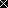 